Federal Award Compliance and Control RecordAudit Guidance and TestingImportant InformationIn addition to completing the control and suggested audit procedures, yellow-highlighted text indicates items that must be addressed or updated by auditors and should be deleted after the required information is added.Blue italicized text indicates guidance from CFAE.This FACCR has been tailored for local governments and Not-For-Profits. It does not include all required references and testing for Institutes of Higher Learning or State organizations.If the program had COVID funding expenditures, please refer to the terms and conditions of the grant to determine if any additional requirements were imposed. Also see guidance in Appendix VII of the Compliance Supplement.If additional material requirements are identified, auditors will need to create procedures to test those requirements. If you have questions, AOS Auditors please open a Spiceworks ticket for assistance (IPAs email AOSFederal@ohioauditor.gov).Navigation PaneClick on the “View” tab on the top ribbon and check the box that says “Navigation Pane” to bring up the headings on the left side of the screen.  Click on the various sections within the navigation pane to go directly to that section.Table of ContentsOn the table of contents page, users can also click on listed sections to go directly to that section. As information is added into the FACCR, page numbering will change and the Table of Contents may need to be updated to reflect revised numbering. To update the Table of Contents, click on the word “Contents” directly above the line starting with Important Information, which brings up the icon “Update Table.” Clicking OK in the box that appears will update the page numbers on the Table of Contents to reflect any changes in the document.Guidance LinksLinks to guidance referenced throughout this document are included below:Part 6 (Internal Control) of the OMB Compliance Supplement2013 COSOGAO’s 2014 Green Book2 CFR Part 200 – Once opened, click on the appropriate section(s)Agency Adoption of the UG and Example CitationsAppendix II to the OMB Compliance Supplement provides the codified section reference of the agency adoption of the Uniform Guidance (UG) (2 CFR Part 200) and nonprocurement suspension and debarment requirements in 2 CFR Part 180, including the 2020 revisions.  While some Federal agencies gave regulatory effect to the Uniform Guidance as a whole, others made changes to the UG language within the agency codified sections by either adding specific requirements/exceptions or editing/modifying existing language. OMB does not maintain a complete listing of agency exceptions to the UG, but the most recent compilation of agency additions and exceptions (updated through December 2014) is provided on the CFO website. AOS auditors should review the UG Exception Evaluation by Federal Agency spreadsheet (updated through June 2022) on the Intranet (Documents > Audit Resources > Federal > Other Federal Resources).Auditors must review the Federal agency adoption of the Uniform Guidance (2 CFR Part 200) and nonprocurement suspension and debarment requirements (2 CFR Part 180) prior to issuing noncompliance citations to verify the Federal agency requirements. Auditors should also review this link for a discussion on how to cite non-compliance exceptions based on agency adoption of the UG.Table of ContentsCompliance Requirement MatrixFootnotes 1-7 below the matrix provide further explanation; review note 6 which discusses tailoring the matrix assessments.(1)	From Part 2, Matrix of Compliance Requirements, for the applicable program in the OMB Compliance Supplement. For programs not included in Part 2, all compliance requirements should be marked as applicable. (2)	If the Compliance Supplement notes a compliance requirement as being applicable to the program in the first column, it still may not apply at a particular entity either because that entity does not have activity subject to that type of compliance requirement, or the activity could not have a material effect on a major program. If the Compliance Supplement indicates that a type of compliance requirement is applicable and the auditor determines it also is direct and material to the program at the specific entity being audited, the auditor should answer this question “Yes,” and then complete the remainder of the line. Alternatively, if the auditor determines that a particular type of compliance requirement that normally would be applicable to a program (as per part 2 of the Compliance Supplement) is not direct and material to the program at the specific entity being audited, the auditor should answer this question “No.” Along with that response, the auditor should document the basis for the determination in the working papers or this FACCR. When making that determination all parts of that compliance requirement must be considered. For example, Equipment and Real Property Management contains procedures regarding Acquisitions, Dispositions (Disposals), and Inventory Management. The documentation on why the compliance requirement is not be applicable to the program/entity must address all parts of that compliance requirement. (3)	Refer to the AICPA Single Audit Guide, chapter 10, Compliance Auditing Applicable to Major Programs, for considerations relating to assessing inherent risk of noncompliance for each direct and material type of compliance requirement. For AOS auditors, the auditor documents the inherent risk assessment for each direct and material compliance requirement on the Inherent Risk Assessment Form (IRAF). The assessments in this column should directly tie to the final inherent risk assessment on the IRAF. (4)	See guidance on the following page for considerations relating to assessing control risk of noncompliance for each direct and material type of compliance requirement. Planned control risk must be assessed at low per 2 CFR § 200.514; therefore, only final control risk is shown in the matrix. Additionally, auditors must document final control risk in each compliance requirement section’s Audit Implications Summary in this FACCR. See AICPA Single Audit Guide, Chapter 9, Consideration of Internal Control over Compliance for Major Programs. (5)	Audit risk of noncompliance is defined in AU-C 935 as the risk that the auditor expresses an inappropriate opinion on the entity’s compliance when material noncompliance exists. Audit risk of noncompliance is a function of the risks of material noncompliance and detection risk of noncompliance. A “Low” assessment of detection risk in this matrix means that the risk has been reduced to an acceptable level.(6)	The AICPA Single Audit Guide 10.55 states the auditor’s tests of compliance with compliance requirements may disclose instances of noncompliance. The Uniform Guidance refers to these instances of noncompliance, among other matters, as “audit findings.” Such findings may be of a monetary nature and involve questioned costs or may be nonmonetary and not result in questioned costs. CFAE included the monetary vs. nonmonetary determinations for each compliance requirement in this program. If AOS auditor believe the determination of monetary vs. nonmonetary should be updated for a particular section, other than sections E and N, they must consult with CFAE via the FACCR specialty in Spiceworks. The Eligibility and Special Tests & Provisions determinations reflect M/N as the determination of whether the compliance requirement is monetary or non-monetary is contingent upon the specific requirements of the program being tested as well as requirements contained within the grant agreement. For sections E and N, auditors should tailor the assessment as appropriate based on the facts and circumstances of their entity’s operations, update the Compliance Requirement Matrix for the appropriate designation (N or M), and document the research and reasoning behind the determination.(7) 	AU-C 935.13 & .A7 require auditors to establish and document two materiality levels: (1) a materiality level for the program as a whole, and (2) a second materiality level for the each of the applicable 12 compliance requirement listed in Appendix XI to Part 200. This column documents quantitative materiality at the compliance requirement level for each major program.  Note: If the compliance requirement is (1) of a monetary nature, and (2) the requirement applies to the total population of program expenditures, then the compliance materiality amount for the program also equals materiality for the requirement as shown in the last column of the matrix. For example, the population for allowable costs and cost principles will usually equal the total Federal expenditures for the major program as a whole. Conversely, the population for some monetary compliance requirements may be less than the total Federal expenditures. Auditors must carefully determine the population subject to the compliance requirement to properly assess Federal materiality. Auditors should also consider the qualitative aspects of materiality. For example, in some cases, noncompliance and internal control deficiencies that might otherwise be immaterial could be significant to the major program because they involve fraud, abuse, or illegal acts. The program level materiality, typically 5%, is documented in the Record of Single Audit Risk (RSAR).  Performing Tests to Evaluate the Effectiveness of ControlsControl Risk Assessment: Auditors must:Document the five internal control components (control environment, risk assessment, control activities, information and communication, and monitoring) for each direct and material compliance requirement and Perform procedures to obtain an understanding of internal control over compliance for federal programs that is sufficient to plan the audit to support a low assessed level of control risk. If internal control over compliance for a compliance requirement is likely to be ineffective in preventing or detecting noncompliance, the auditor is not required to plan and perform tests of internal control over compliance. Rather, the auditor must assess control risk at maximum, determine whether additional compliance tests are required, and report a significant deficiency (or material weakness) as part of the audit findings. AICPA Single Audit Guide’s paragraph 9.08 states that Uniform Guidance provides that the auditors must perform tests of internal controls over compliance as planned. (Paragraphs 9.40-9.42 of the AICPA Single Audit Guide discuss an exception related to ineffective internal control over compliance.) In addition, AU-C 330.08 states the auditor should design and perform tests of controls to obtain sufficient appropriate audit evidence about the operating effectiveness of relevant controls. Further, AU-C 330.09 states in designing and performing tests of controls, the auditor should obtain more persuasive audit evidence the greater the reliance the auditor places on the effectiveness of a control. Testing of the operating effectiveness of controls ordinarily includes procedures such as inquiries of appropriate entity personnel, including grant and contract managers; the inspection of documents, reports, or electronic files indicating performance of the control; the observation of the application of the specific controls; and reperformance of the application of the control by the auditor. The auditor should perform such procedures regardless of whether he or she would otherwise choose to obtain evidence to support an assessment of control risk below the maximum level.Paragraph .A24 of AU-C section 330 provides guidance related to the testing of controls. When responding to the risk assessment, the auditor may design a test of controls to be performed concurrently with a test of details on the same transactions. Although the purpose of a test of controls is different from the purpose of a test of details, both may be accomplished concurrently by performing a test of controls and a test of details on the same transaction (a dual-purpose test). For example, the auditor may examine an invoice to determine whether it has been approved and whether it provides substantive evidence of a transaction. A dual-purpose test is designed and evaluated by considering each purpose of the test separately. Also, when performing the tests, the auditor should consider how the outcome of the test of controls may affect the auditor’s determination about the extent of substantive procedures to be performed. See chapter 11 of the AICPA Single Audit Guide for a discussion of the use of dual-purpose samples in a compliance audit.Before a dual-purpose test is performed, AOS auditors must read AOSAM 30500 and 35900 for guidance.Part 6 of the 2023 OMB Compliance Supplement provides detailed guidance on assessing internal controls over the compliance requirements.(Source: 2023 OMB Compliance Supplement)Improper PaymentsUnder OMB guidance, Public Law (Pub. L.) No. 107-300, the Improper Payments Information Act of 2002, as amended by Pub. L. No. 111-204, the Improper Payments Elimination and Recovery Act, Executive Order 13520 on reducing improper payments, and the June 18, 2010 Presidential memorandum to enhance payment accuracy, federal agencies are required to take actions to prevent improper payments, review federal awards for such payments, and, as applicable, reclaim improper payments. Improper payments include the following:Any payment that should not have been made or that was made in an incorrect amount, including an overpayment or underpayment, under a statutory, contractual, administrative, or other legally applicable requirement; and includes -- (i) any payment to an ineligible recipient;(ii) any payment for an ineligible good or service; (iii) any duplicate payment; (iv) any payment for a good or service not received, except for those payments where authorized by law; and (v) any payment that does not account for credit for applicable discounts.A payment that could be either proper or improper, but the agency is unable to discern whether the payment was proper or improper as a result of insufficient or lack of documentation.Auditors must be alert to improper payments, particularly when testing the following parts of section III. – A, “Activities Allowed or Unallowed;” B, “Allowable Costs/Cost Principles;” E, “Eligibility;” and, in some cases, N, “Special Tests and Provisions.”(Source: 2023 OMB Compliance Supplement Part 3)Part I – OMB Compliance Supplement InformationI. Program ObjectivesThe primary objective of the Community Development Block Grants (CDBG)/State’s Program and Non-Entitlement Grants in Hawaii (State CDBG Program) is the development of viable communities by providing decent housing, a suitable living environment, and expanded economic opportunities, principally for persons of low- and moderate-income. Grantees can achieve this objective in two ways. First, a grantee can only use funds to assist eligible activities that fulfill one or more of three national objectives. Second, a grantee must spend at least 70 percent of its funds over a one-, two-, or three-year period, as specified by a grantee in its certification, for activities that address the national objective of benefiting low- and moderate- income persons.The CDBG program was authorized by the Housing and Community Development Act of 1974, Title I, Section 101-122, Pub. L. No. 93-383, Statute 88,633, 42 USC 5301-5322 (“HCDA”). However, it was not until the Omnibus Budget Reconciliation Act of 1981 that Congress authorized the State CDBG program.The Coronavirus Aid, Relief, and Economic Security (CARES) Act (Pub. L. No. 116-136, March 27, 2020) provided an emergency supplemental appropriation of CDBG funding for states, entitlement communities, and insular areas. This appropriation, referred to as CDBG-CV program funds, is to be used similarly as annual formula grants but specifically to prevent, prepare for, and respond to coronavirus.The SUPPORT for Patients and Communities Act (Pub. L. No. 115-271, October 24, 2018) (“SUPPORT Act”), established the Pilot Program to Help Individuals in Recovery From a Substance Use Disorder Become Stably Housed (“Recovery Housing Program” or “RHP”). This pilot program authorizes assistance to grantees (states and the District of Columbia) to provide stable, temporary housing to individuals in recovery from a substance use disorder through fiscal year 2023. The Further Consolidated Appropriations Act, 2020 (Pub. L. No. 116-94, December 20, 2019) (“FY 20 Appropriations Act”) made available $25,000,000 for activities authorized under Section 8071 of the SUPPORT Act only to states with an age-adjusted rate of drug overdose deaths above the national overdose mortality rate, according to the Centers for Disease Control and Prevention. The Consolidated Appropriations Act 2021 (Pub. L. No. 116-260, December 27, 2020) (“FY 21 Appropriations Act”) made available an additional $25,000,000 for activities authorized under Section 8071.The Housing and Economic Recovery Act of 2008 (HERA) (Pub. L. No. 110-289, July 30, 2008) provided funds for emergency assistance for redevelopment of abandoned and foreclosed homes and residential properties, and provides under a rule of construction that, unless HERA provides otherwise, the grants are to be considered CDBG funds. The grant program under Title III of HERA is referred to as the Neighborhood Stabilization Program (NSP). These HERA funds are also referred to as NSP-1 in the Neighborhood Stabilization Program (see Assistance Listing 14.256, II, “Program Procedures”). Section 1497 of the Dodd-Frank Wall Street Reform and Consumer Protection Act (Dodd-Frank Act) (Pub. L. No. 111-203, July 21, 2010) authorized additional funding for NSP that is referred to as NSP3. NSP funding provided under the American Recovery and Reinvestment Act of 2009 (Pub. L. No. 111-5, February 17, 2009) (ARRA) is referred to as NSP2 and NSP-TA, which are covered by the Neighborhood Stabilization Program (Recovery Act Funded) (Assistance Listing 14.256) and audited separately.The Community Development Block Grant disaster recovery (CDBG-DR) and Community Development Block Grant mitigation (CDBG-MIT) funding is authorized under Title I of the HCDA. Public laws are the appropriation acts that provide funding for each disaster: Pub. L. nos. 116-20; 115-254; 115-123; 115-72; 115-56 (Division B); 115-31 (Sec. 421); 114-254; 114-223; 114-113; 113-2; 112-55; 111-212; 110-329; 110-252; 110-116; 109-234; 109-148; 108-324; 107-206; 107-117; 107-73; and 107-38. The auditor must consult the relevant public law for the CDBG-DR award. The auditor can find links to the appropriate public law at https://www.hudexchange.info/programs/cdbg-dr/cdbg-dr-laws-regulations-and-federal-register- notices/. In addition to CDBG-DR, HUD is now authorized to administer the CDBG-MIT program under Title I of the HCDA. The public laws that appropriated funds for this purpose include Pub. L. nos. 115-123 (Division B) and 116-20 (Division B).(Source: 2023 OMB Compliance Supplement, Part 4, HUD, #14.228 Community Development Block Grants/State’s Program and Non-Entitlement Grants in Hawaii)II. Program ProceduresA.	OverviewHUD allocates CDBG funds according to a statutory formula, pursuant to Section 106(d) of the HCDA (42 USC 5306(d)), to those states that elect to administer CDBG non- entitlement funds. A state, in turn, distributes most of its allocation to non-entitlement units of general local government (units of general local government that do not qualify for grants under the CDBG Entitlement Program) through a method of distribution. As such, the state is primarily a pass-through entity as defined by 2 CFR Part 200 (except for certain funds a state may use directly, such as administration and technical assistance).The states that have elected to administer the CDBG non-entitlement funds include all states except Hawaii. Additionally, 42 USC 5302(a)(2) of the HCDA defines Puerto Rico as a state. For CDBG-DR and CDBG-MIT, Puerto Rico, United States Virgin Islands, American Samoa, and the Commonwealth of the Northern Mariana Islands are considered states under disaster recovery allocations.The state of Hawaii chose not to administer the non-entitlement funds. Therefore, the non-entitlement counties in Hawaii, which otherwise would have been eligible for funding under the State CDBG program, are generally subject to the CDBG Entitlement regulations. However, the regulations apply differently to those grantees in the following ways: (1) their funding comes from Section 106(d) of the HCDA (42 USC 5306(d)); (2) funds are distributed using the formula contained in 24 CFR 570.429(c); reallocations due to grant reductions, or funds not applied for, go to the other non-entitlement counties in Hawaii on a pro rata basis (24 CFR 570.429(d)); (3) non-entitlement counties are not eligible to use the exception criteria in 24 CFR 570.208(a)(1)(ii); and (4) 24 CFR 570.307 (Urban Counties) and 24 CFR 570.308 (Joint Requests) do not apply to non-entitlement counties in Hawaii. Except for these differences, non-entitlement counties in Hawaii follow the requirements of the CDBG Entitlement program (Assistance Listing 14.218).B.	Subprograms/Program ElementsThe CARES Act provided an emergency supplemental appropriation of CDBG funding for states, as well as entitlement communities and insular areas under the CDBG program. A CDBG-CV recipient may undertake a wide range of activities directed toward assisting their community to prevent, prepare for, and respond to coronavirus, including: public services designed to increase the capacity of the local health system to address the pandemic; emergency income payment programs to assist low- and moderate- income individuals and families; interim assistance activities to address the public health emergency; assistance to microenterprises or other for-profit entities when the recipient determines that the provision of such assistance is appropriate to carry out critical services; assistance for the acquisition, rehabilitation, or construction of facilities for coronavirus testing, diagnosis, or treatment; and coronavirus planning and capacity building activities. Unlike the annual formula program, a state may use a portion of its funds to act directly to carry out activities through employees, contractors, and subrecipients in all geographic areas within its jurisdiction, including entitlement areas and tribal populations.The RHP program supports individuals in recovery onto a path to self-sufficiency. By providing stable housing to support recovery, RHP supports efforts for independent living. More specifically, RHP provides the funds to develop housing or maintain housing for individuals. States may carry out activities directly or through subrecipients or contractors with their RHP funds and in all geographic areas within its jurisdiction, including entitlement areas and tribal populations.The NSP1 and NSP3 grants are special CDBG allocations to address the problem of abandoned and foreclosed homes. HERA and the Dodd-Frank Act established the need, targets the geographic areas, and limits the eligible uses of NSP funds. A state choosing to carry out an activity directly must apply the requirements of 24 CFR 570.483(b) to determine whether the activity has met the low-, moderate-, and middle-income national objective. Section 2301(f)(3)(A) of HERA defines eligible individuals and families as those that do not exceed 120 percent of area median income, which differs from the annual formula CDBG program requirements.HUD provides flexible CDBG-DR grants to help cities, counties, and states recover from Presidentially declared disasters, especially in low-income areas, subject to availability of supplemental appropriations. In response to presidentially declared disasters, Congress may appropriate additional funding for the CDBG program as CDBG-DR grants to rebuild the affected areas and provide crucial seed money to start the recovery process. Since CDBG-DR assistance may fund a broad range of recovery activities, HUD can help communities and neighborhoods that otherwise might not recover due to limited resources.HUD also provides CDBG-MIT grants to help presidentially declared cities, counties and states alleviate risk and reduce future losses. Through these grants, HUD can help grantees support data-driven project design, build grantees’ capacity to analyze risks and update its hazard mitigation plans, and support community risk reduction policy development. These grants are made to grantees that experienced prior qualifying disasters. The auditor can find links to the appropriate public law at https://www.hudexchange.info/programs/cdbg-dr/cdbg-dr-laws-regulations-and-federal- register-notices/.The Federal Register notices that govern the use of CDBG-DR and CDBG-MIT funds are available at https://www.hudexchange.info/programs/cdbg-dr/cdbg-dr-laws-regulations-and-federal-register-notices and https://www.hudexchange.info/programs/cdbg-mit/. Auditors should consult the applicable Federal Register notices for the specific CDBG-DR or CDBG-MIT award allocated to the state.(Source: 2023 OMB Compliance Supplement, Part 4, HUD, #14.228 Community Development Block Grants/State’s Program and Non-Entitlement Grants in Hawaii)III. Source of Governing RequirementsThe State CDBG program is subject to Title I of the HCDA (42 USC 5301 et seq.). Implementing regulations may be found at 24 CFR Part 570, Subpart I. Any subparts other than Subpart I do not apply to the State CDBG program except as expressly provided otherwise. In addition to federal statutory and regulatory requirements, a state has the authority to issue rules consistent with federal statutes and regulations. An auditor should review the State CDBG program requirements rules before beginning the audit (24 CFR 570.480 and 570.481).The State CDBG program was authorized by the Omnibus Budget Reconciliation Act of 1981. Therefore, the State CDBG program is excluded from coverage of some subparts of 2 CFR Part 200, however, the provisions set-forth in the fiscal requirements contained in 24 CFR 570.489 does apply some of the elements of 2 CFR Part 200. For State CDBG, in lieu of subparts C, D, and E of 2 CFR Part 200, see:•	24 CFR 570.489(a) for limitations on administration and planning costs,•	24 CFR 570.489(b) for pre-agreement cost requirements, Note: In addition to the state being allowed to incur costs before signing the grant agreement with HUD, the State may also establish procedures to allow a unit of general local government to incur pre- agreement costs before signing the award with the State.•	24 CFR 570.489(c) for federal grant payment requirements, which references the requirements related to Treasury-State Agreements at 31 CFR Part 205,•	24 CFR 570.489(d) for fiscal controls and accounting procedures, which includes three options for State CDBG grantees: (i) Using fiscal and administrative requirements applicable to the use of its own funds; (ii) Adopting new fiscal and administrative requirements; or (iii) Applying the provisions in 2 CFR Part 200,•	24 CFR 570.489(e) and (f) for program income requirements, including revolving funds held by the state or awarded units of general local government.•	24 CFR 570.489(j) and (k) for requirements regarding real and personal property (equipment), including the change of use of real property under the unit of general local government’s control (including activities undertaken by subrecipients). In lieu of 24 CFR Part 200, the state shall establish and implement requirements governing the use, management, and disposition of real and personal property acquired with CDBG funds.•	24 CFR 570.489(p) for provisions related to cost principles and prior approval, which reapplies 2 CFR Part 200, Subpart E, except that certain cost items are allowable without the prior approval of HUD.These alternative requirements to sections of 2 CFR Part 200 are applicable to state grantees of CDBG (but not the non-entitlement counties in Hawaii) and its subrecipients.CDBG-CV is authorized in title 12 of Division B of the CARES Act. HUD published a “Notice of Program Rules, Waivers, and Alternative Requirements Under the CARES Act for CDBG-CV Grants, FY 2019 and 2020 CDBG Grants, and for Other Formula Programs” (85 FR 51457, August 20, 2020) (“CDBG-CV Notice”) that establishes the program rules, alternative requirements, and the regulatory waivers for the use of CDBG-CV funds.RHP is authorized in Section 8071 of the SUPPORT Act. HUD established the requirements for the RHP program, based on CDBG program requirements, in the “Notice of FY2020 Allocations, Waivers, and Alternative Requirements for the Pilot Recovery Housing Program” (85 FR 75361, November 25, 2020) (“RHP Program Notice”). Those requirements include waivers and alternative requirements to CDBG regulations and the HCDA for the use of RHP funds appropriated under the FY 20 Appropriations Act. HUD extended those requirements through the “Notice of Waivers and Alternative Requirements for the Pilot Recovery Housing Program” (86 FR 38496, July 21, 2021) (“RHP FY21 Notice”) to RHP funds appropriated by the FY 21 Appropriations Act and any future RHP appropriations.NSP1, NSP2, and NSP3 funds are subject to HERA, ARRA, and the Dodd-Frank Act, respectively, and based on CDBG Program Requirements. NSP1 is authorized by Title III of Division B of HERA. HUD published a “Notice of Allocations, Application Procedures, Regulatory Waivers Granted to and Alternative Requirements for Emergency Assistance for Redevelopment of Abandoned and Foreclosed Homes Grantees Under the Housing and Economic Recovery Act, 2008” (NSP Notice) that advises the public of the allocation formula, allocation amounts, the list of grantees, alternative requirements, and the waivers of regulations provided to NSP funds (see “Availability of Other Program Information” below). The notices are available at https://www.hudexchange.info/nsp/nsp-laws-regulations-and-federal-register-notices/ . The requirements of HERA have been updated by (1) a notice in the Federal Register, Docket No. FR-5255-N-02 (NSP1 Bridge Notice) on June 19, 2009 (74 FR 29223-29229), which provided revisions and technical corrections to the NSP Notice and changes to NSP made by ARRA; (2) a notice in the Federal Register, Docket No. 5321-N-03 (NSP Notice) on April 9, 2010 (75 FR 18228-18231) to note a change in definitions and modification to the NSP; (3) the Dodd-Frank Wall Street Reform and Consumer Protection Act of July 21, 2010 (Pub. L. No. 111-203); and (4) a notice in the Federal Register, Docket No. FR-5447-N-01 (NSP3) on October 19, 2010 (75 FR 64322-64348) to incorporate the bridge notice, the changes made by ARRA, and additional changes and clarification. Most of these requirements were incorporated into the NSP3 Notice.CDBG-DR and CDBG-MIT funding is subject to Title I of the HCDA. The Federal Register notices that govern the use of CDBG-DR funds are located at https://www.hudexchange.info/programs/cdbg-dr/cdbg-dr-laws-regulations-and-federal-register-notices and https://www.hudexchange.info/programs/cdbg-mit/. Auditors should consult the applicable Federal Register notices for the specific CDBG-DR and CDBG-MIT awards allocated to a state.(Source: 2023 OMB Compliance Supplement, Part 4, HUD, #14.228 Community Development Block Grants/State’s Program and Non-Entitlement Grants in Hawaii)IV. Other InformationAvailability of Other Program InformationHUD publishes “CPD Notices” which provide interpretive guidance on program requirements. These Notices may be found at HUDClips, https://www.hud.gov/program_offices/administration/hudclips/notices/cpd. For the State CDBG program, CPD Notice 2021-11 Reporting Requirements for the State Performance and Evaluation Report (State PER) provides guides on the financial statements used by State CDBG grantees in lieu of SF-425.Additional information about CDBG-CV is available at the HUD CDBG Programs Covid-19 Grantee Guidance website at https://www.hud.gov/program_offices/comm_planning/cdbg_programs_covid-19.The specific Notice relevant to the CDBG-CV program is as follows: https://www.hud.gov/sites/dfiles/CPD/documents/CDBG- CV_Notice_Federal_Register_Publication_2002-08.pdf.Additional information about RHP is available at the HUD Recovery Housing Program website at https://www.hud.gov/program_offices/comm_planning/rhp.The specific Notice relevant to the RHP program is as follows: https://www.hud.gov/sites/dfiles/CPD/documents/6225-N-01-R1-RHP-Notice-10-26-20- Final.pdf.Additional information about the NSP is available at the HUD NSP website at https://www.hudexchange.info/programs/nsp/.The specific Notices relevant to the NSP1, NSP2, and NSP3 programs and their web locations are as follows:a.	“NSP Notice” (73 FR 58330, October 6, 2008) at https://www.hudexchange.info/resources/documents/NSP1Notice.pdf b.	“NSP1 Bridge Notice” (74 FR 29223, June 19, 2009) at https://www.hudexchange.info/resources/documents/nsp1_bridgenotice_061909.pdf c.	“NSP Definition and Modification Notice” (75 FR 18228, April 9, 2010) at https://www.govinfo.gov/content/pkg/FR-2010-04-09/pdf/2010-8131.pdf d.	“NSP3 Notice” (75 FR 64322, October 19, 2010) at https://www.hudexchange.info/resources/documents/UnifiedNSP1NSP3Notice_101910.pdf The specific Federal Register notices relevant to CDBG-DR and CDBG-MIT funding are available on the HUD Exchange at https://www.hudexchange.info/programs/cdbg-dr/cdbg-dr-laws-regulations-and-federal-register-notices/ and https://www.hudexchange.info/programs/cdbg-mit/.Other InformationInformation on CDBG-DR and CDBG-MIT waivers and alternative requirements issued by HUD can be found at https://www.hudexchange.info/cdbg-dr/cdbg-dr-laws-regulations-and- federal-register-notices/.(Source: 2023 OMB Compliance Supplement, Part 4, HUD, #14.228 Community Development Block Grants/State’s Program and Non-Entitlement Grants in Hawaii)Part II – Pass through Agency and Grant Specific InformationOCD Policy Notice 15-01 states that OCD ODOD does not permit subgranting of funds or subrecipient agreements with other local governments or agencies.  OCD Policy Notice 20-04 provides an exception to Policy Notice 15-01 for CDBG-funded public services activity. Please contact CFAE if you have a client that appears to have subgranted the funds down to another local government or agency.Program OverviewLocal governments receive HOME funding under Ohio’s Community Housing Improvement Program (CHIP).  The CHIP program is funded by both HOME funds (AL #14.239) and Community Development Block Grant State Administered (CDBG) funds (AL #14.228).  Local governments receiving both HOME and CDBG funded CHIP awards will have separate grant agreements for the HOME award and CDBG award.  Auditors should use the HOME FACCR for CHIP and other awards under AL #14.239.OCD has established a variety of “programs” (or initiatives) under which it awards CDBG funds.  Those programs include:•	Community Housing Impact and Preservation Program•	Community Development Program•	Residential Public Infrastructure Program* •	Economic Development Program *•	Target of Opportunity Grant Program**•	New Horizons Program* The majority of CDBG (AL #14.228) funds have traditionally been distributed among these programs/initiatives.** - Includes grants from CARES Act Funding.Due to the flexibility provided for in block grants and the number of various programs administered by OCD under AL #14.228, this document will provide general requirements for the applicable types of compliance requirements.  Accordingly, auditors must review the award documents to identify (and document in the work papers) the requirements specific to the particular award(s) being audited.(Source: Talia Givens-Gore, Manager, Program Operations, Ohio Department of Development, Office of Community Development on 11/21/2023)Please refer to the appropriate Ohio Fiscal Year XXXX Consolidated Plan (submitted to U.S. Dept. of Housing and Urban Development, as part of the State’s application for federal funding) regarding the three programs emphasized above.  See the OCD Publications website for available Consolidated state Plans (https://development.ohio.gov/community/community-resources/ohio-consolidated-plan).  The Ohio Consolidated Plan should be considered when testing the applicable compliance requirements.(Source: OCD Policy Notice 15.01 and Ohio Consolidated Plan | Development) Testing ConsiderationsGrantees receiving federal funds must comply with the following: 2 CFR Part 200: Uniform Administrative Requirements, Cost Principles, and Audit Requirements for Federal Awards.”(Source:  ODOD OCD Program Policy Notice 20-01, Page 3)ReportingBeginning with grants awarded in 2014, some entities are now forming partnerships for the Community Housing Impact & Preservation (CHIP) / CDBG grants (with another City, County, etc.).  See the CHIP Application:  Partnership Agreement Section.In these partnerships, there is one lead entity whose name the grant is in – this is the entity’s SEFA on which the grant belongs.  All other non-lead partners to the grant are considered vendors/contractors, and therefore the grant does not get reported on their SEFA’s.(Source: CHIP Application:  Partnership Agreement Section)Example SEFA and Footnote shells, the “Single Audit SEFA 2023 Completeness Guide” and additional resources are available for AOS Staff on the Intranet and for IPAs on the IPA Resource Internet Page.Part III – Applicable Compliance RequirementsA.  ACTIVITIES ALLOWED OR UNALLOWEDOMB Compliance RequirementsFor a cost to be allowable, it must (1) be for a purpose the specific award permits (tested in FACCR Section A) and (2) fall within 2 CFR Part 200, Subpart E Cost Principles (tested in FACCR Section B). These two criteria are roughly analogous to classifying a cost by both program/function and object. That is, the grant award generally prescribes the allowable program/function while 2 CFR Part 200, Subpart E prescribes allowable object cost categories and restrictions that may apply to certain object codes of expenditures.For example, could a government use an imaginary Homeland Security grant to pay OP&F pension costs for its police force?  To determine this, the client (and auditors) would look to the grant agreement to see if police activities (security of persons and property function cost classification) met the program objectives.  Then, the auditor would look to Subpart E (provisions for selected items of cost § 200.420-200.476) to determine if pension costs (an object cost classification) are permissible. (200.431(g) states they are allowable, with certain provisions, so we would need to determine if the auditee met the provisions.)  Both the client and the auditor should look at 2 CFR Part 200, Subpart E even if the grant agreement includes a budget by object code approved by the grantor agency.  Also, keep in mind that granting agencies have codified 2 CFR Part 200 and some agencies have been granted exceptions to provisions within 2 CFR Part 200.The specific requirements for activities allowed or unallowed are unique to each Federal program and are found in the federal statutes, regulations, and the terms and conditions of the Federal award pertaining to the program. (Source: 2023 OMB Compliance Supplement Part 3)Source of Governing RequirementsThe requirements for activities allowed or unallowed are contained in program legislation, Federal awarding agency regulations, and the terms and conditions of the award.(Source: 2023 OMB Compliance Supplement Part 3)Part 4 OMB Program Specific Requirements1.	Section 105(a) of the HCDA (42 USC 5305(a)) lists the activities eligible under the State CDBG Program, which include: (a) the acquisition of real property; (b) the acquisition, construction, reconstruction, or installation of public works, facilities and site, or other improvements, including those that promote energy efficiency; (c) code enforcement in deteriorated or deteriorating areas; (d) clearance, demolition, reconstruction, rehabilitation, and removal of buildings and improvements; (e) removal of architectural barriers that restrict accessibility of elderly or severely disabled persons; (f) payments to housing owners for losses of rental income incurred in temporarily holding housing for the relocated; (g) disposition of real property acquired under this program; (h) provision of public services (subject to limitations contained in the CDBG regulations); (i) payment of the nonfederal share for another grant program that is part of the assisted activities; (j) payment to complete a Title 1 Federal Urban Renewal project; (k) relocation assistance; (l) planning activities; (m) administrative costs; (n) acquisition, construction, reconstruction, rehabilitation, or installation of commercial or industrial buildings; (o) assistance to neighborhood-based nonprofit organizations, local development corporations, nonprofit organizations serving the development needs of communities in non-entitlement areas to carry out a neighborhood revitalization or community economic development or energy conservation project; (p) activities related to development of energy use strategies; (q) assistance to private, for-profit businesses, when appropriate to carry out an economic development project; (r) rehabilitation or development of housing assisted under Section 17 of the United States Housing Act of 1937; (s) technical assistance to public or private entities for capacity building (exempt from the planning/administration cap); (t) housing services related to HOME- funded activities; (u) assistance to institutions of higher education to carry out eligible activities; (v) assistance to public and private entities (including for- profits) to assist micro-enterprises; (w) payment for repairs and operating expenses for acquired “in Rem” properties; (x) direct home ownership assistance to facilitate and expand home ownership among persons of low- and moderate- income; (y) lead-based paint hazard evaluation and removal; and (z) construction or improvement of tornado-safe shelters for residents of manufactured housing and provision of assistance to nonprofit and for-profit entities for such construction or improvement (42 USC 5305; 24 CFR 570.482(a)).Section III.B.5.(f) of the CDBG-CV Notice, Eligible Activities, further specifies that a grantee may use CDBG-CV funds only for those activities carried out to prevent, prepare for, and respond to coronavirus. By law, use of funds for any other purpose is unallowable. Some funded activities may address the direct effects of the virus, while other activities respond to the indirect effects. Some CDBG-eligible activities, such as public services, economic development and microenterprise assistance, and public facilities clearly tie back to the purposes of the CARES Act. The CDBG-CV Notice, however, does not limit a grantee from carrying out any particular eligible CDBG activity described in the HCDA because other CDBG eligible activities, such as acquisition, can meet the purpose of the CARES Act.2.	In State CDBG, under the national objective criteria, each activity must either: benefit low- and moderate-income families; aid in the prevention or elimination of slums or blight; or meet other community development needs having a particular urgency because existing conditions pose a serious and immediate threat to the health or welfare of the community where other financial resources are not available. The state must retain documentation justifying its certifications (24 CFR 570.483 and 570.490).3.	In State CDBG, states and non-entitlement units of general local governments may have loans guaranteed by HUD under Section 108 of the HCDA. HUD may guarantee loan funds in an amount no greater than five times a grantee’s most recent annual CDBG grant, less amounts currently guaranteed or due for repayment under section 108; this is referred to as a grantee’s borrowing capacity (for a non-entitlement unit of general local government, HUD uses the state’s borrowing capacity. A grantee may only use guaranteed loan (or “Section 108”) funds for the following activities: (a) acquisition of real property; (b) housing rehabilitation; (c) rehabilitation of publicly owned real property; (d) eligible CDBG economic development activity; (e) relocation payments; (f) clearance, demolition, and removal; (g) payment of interest on Section 108 guaranteed obligations; (h) payment of issuance and other costs associated with private-sector financing under this subpart; (i) site preparation related to redevelopment or use of real property acquired or rehabilitated pursuant to this subpart or for economic development purposes; (j) construction of housing by nonprofit organizations for homeownership under Section 17(d) of the US Housing Act of 1937 (12 USC 1715(l)) or Title VI of the Housing and Community Development Act of 1987; (k) debt service reserve; (l) acquisition, construction, reconstruction, rehabilitation or installation of public works and site or other improvements that serve “colonias” (as defined in Section 916 of the Housing Act of 1990 and amended by Section 810 of the Housing and Community Development Act of 1992); and (m) acquisition, construction, reconstruction, rehabilitation, or installation of public facilities (except for buildings for the general conduct of government), public streets, sidewalks, and other site improvements and public utilities (24 CFR 570.703).4.	The CDBG public benefit standards prohibit funding the following activities: (a) general promotion of the community as a whole; (b) assistance to professional sports teams; (c) assistance to privately owned recreational facilities that serve a predominately higher-income clientele, where the recreational benefit to users or members clearly outweighs employment or other benefits to low- and moderate- income persons; (d) acquisition of land for which the specific proposed use has not yet been identified; and (e) assistance to a for-profit business while that business or any other business owned by the same person(s)/entity(ies) is the subject of unresolved findings of noncompliance relating to previous CDBG assistance provided by the recipient (24 CFR 570.482(f)(4)(ii)). For CDBG-DR, the public benefit standards are waived for only those economic development activities designed to create or retain jobs or businesses; please consult applicable Federal Register notices.5.	For RHP grantees, although the SUPPORT Act provides that RHP funds are treated as CDBG funds, not all CDBG eligible activities in section 105 of the HCD Act satisfy the purpose of RHP funds to provide stable, temporary housing to individuals in recovery from a substance use disorder. The RHP Program Notice imposes the following waiver and alternative requirement to modify section 105(a) for the statutory purpose described in the SUPPORT Act: public facilities and improvements; acquisition of real property; lease, rent, and utility payments as eligible public services; rehabilitation and reconstructions of single- unit residential buildings and improvements; rehabilitation and reconstructions of multi-unit residential buildings and improvements; rehabilitation and reconstruction of public housing and improvements; disposition of real property; clearance and demolition; relocations; expansion of existing eligible activities to include new construction; grant administration; and technical assistance.6.	For NSP1 and NSP3 funds, HERA requirements have superseded some CDBG requirements to allow for eligible uses in Section 2301(c)(3) of HERA. The NSP categories and CDBG entitlement regulations are listed in Section II.H.3.a. of the NSP3 Notice. Section II.A. of the NSP Definition and Modification Notice provided definitional changes to “Abandoned” and “Foreclosed” properties, which expanded the inventory of available properties under NSP. In addition, Section 1497(b)(2) of the Dodd-Frank Act specified the date for a “Notice of Foreclosure.” The NSP eligible uses are to:a.	establish financing mechanisms for purchase and redevelopment of foreclosed upon homes and residential propertiesb.	purchase and rehabilitate homes and residential properties that have been abandoned or foreclosed upon for later sale, rent, or redevelopmentc.	establish and operate land banks for homes that have been foreclosed upon (Section A of NSP1 Bridge Notice clarified that NSP funds can be used to establish and operate land banks)d.	demolish blighted structurese.	redevelop demolished or vacant propertiesThe NSP Notice lists the CDBG-eligible activities that HUD has determined best correlate to these specific NSP-eligible uses. A grantee must receive written HUD approval to undertake activities other than those listed in Section II.H of the NSP Notice and Section II.H.3.a. of the NSP3 Notice.7.	For NSP1 and NSP3 funds, NSP requirements supersede existing CDBG requirements to permit the use of only the low- and moderate-income national objective for NSP-assisted activities. An NSP activity may not qualify using the “prevent or eliminate slums and blight” or “address urgent community development needs” national objectives. HERA redefines and supersedes the definition of “low- and moderate-income,” effectively allowing households whose incomes exceed 80 percent of area median income but do not exceed 120 percent of median income to qualify as if their incomes did not exceed the published low- and moderate-income levels of the regular CDBG program (Section II.E. of the NSP3 Notice). HUD refers to this new income group as “middle income” and maintain the regular CDBG definitions of “low-income” and “moderate-income” currently in use (Section 2301(f)(3)(A) of HERA).8.	For purposes of NSP only, an activity may meet the HERA-established low- and moderate-income national objective if the assisted activity: (1) provides or improves permanent residential structures that will be occupied by a household whose income is at or below 120 percent of area median income; (2) serves an area in which at least 51 percent of the residents have incomes at or below 120 percent of area median income; or (3) serves a limited clientele whose incomes are at or below 120 percent of area median income (Section 2301(f)(3)(A) of HERA; Section II.E. of the NSP Notice and of the NSP3 Notice).9.	For CDBG-DR and CDBG-MIT, in addition to the activities allowed for CDBG as outlined above, additional flexibilities apply to CDBG-DR and CDBG-MIT funds. HUD allows funding for the following activities: (a) program administrative costs up to five percent of total grant amount and program income; (b) program planning costs up to 20 percent of combined with administration costs unless otherwise limited by the Federal Register notices to only 15 percent of the total grant; (c) public services costs up to 15 percent of total grant amount and program income. In addition, the secretary may provide waivers or specify alternative requirements if such waiver is not inconsistent with the overall purpose of Title I of the HCDA. However, the secretary may not waive requirements related to fair housing, nondiscrimination, labor standards, and the environment.For CDBG-DR awards made after 2013, the Federal Register notices prohibit assistance for second homes and limit business assistance to small businesses. For CDBG-DR awards made for disasters that occurred in 2017, disaster funds cannot be used for rehabilitation/reconstruction assistance to persons with incomes that exceed 120 percent area median income if they are located in a floodplain and have failed to maintain flood insurance.For funds provided for 2015 disasters and beyond, the Additional Supplemental Appropriations for Disaster Relief Act, 2019 (Pub. L. No. 116–20, June 6, 2019) (“2019 Disaster Appropriations Act”) authorized flexibility around the use of administrative funds for grantees that received funding under certain Public Laws. A grantee that received funds under Pub. L. nos. 114–113, 114–223, 114–254, 115–31, 115–56, 115–123, and 115–254, or any future act may use eligible administrative funds (up to 5 percent of each grant award plus up to 5 percent of program income generated by the grant) appropriated by these acts for the cost of administering any of these grants without regard to the particular disaster appropriation from which such funds originated. This flexibility allows these grantees to use up to 5 percent of each grant award (plus up to 5 percent of program income) to administer its disaster programs across all applicable appropriations (“Allocations, Common Application, Waivers, and Alternative Requirements for Disaster Community Development Block Grant Disaster Recovery Grantees” (85 FR 4681, January 27, 2020)).For CDBG-MIT grantees, the 2019 Disaster Appropriations Act authorizes the same flexibility for administrative funds as the 2015 and beyond disasters (“Allocations, Common Application, Waivers, and Alternative Requirements for Community Development Block Grant Mitigation Grantees” (84 FR 45838, August 30, 2019)).For all other applicable waivers or alternative requirements, auditors should consult the Federal Register notices on the HUD Exchange: https://www.hudexchange.info/programs/cdbg-dr/cdbg-dr-laws-regulations-and-federal-register-notices/.(Source: 2023 OMB Compliance Supplement, Part 4, HUD, #14.228 Community Development Block Grants/State’s Program and Non-Entitlement Grants in Hawaii)Additional Program Specific InformationAdd program specific requirements from:The individual grant application, agreement, and policies, andFederal agency guidance not included in the compliance supplement (such as federal agency grant manuals, references to CFR, etc.)Be sure to indicate the source of your information. If no additional requirements are noted, indicate as such. Ohio Department of DevelopmentDetermining Allowability of Costs The grantee must establish, use, and keep on file a procedure for determining the reasonableness, allowability and allocability of costs. Vouchers and invoices should be reviewed and signed to ensure costs being charged to the grant are eligible and charged against the correct activity for the correct grant. Prior to costs being incurred, the grant agreement must be signed and special conditions of the grant agreement must be cleared. The exceptions to this are:Administrative costs for the Environmental Review;Costs associated with the preparation of the grant application;Preliminary engineering and design costs associated with cost estimates for an eligible activity;Costs of complying with procedural requirements for acquisition subject to the Uniform Act but not for the cost of the real property itself.When a “Pre-Agreement” letter is issued the grantee may proceed with the activities specified in the letter. Proceeding with the activities outlined in the letter will be done “at risk” by the grantee, pending the execution of the grant agreement. After the effective date of the Grant Agreement, the grantee may be reimbursed with funds from its grant to cover the above costs, provided such locally funded activities were undertaken in compliance with OCD requirements. (Source:  ODOD OCD Program Policy Notice 20-01, Page 4)Auditors should refer to Part I of the Ohio Department of Development Housing Program Manual (Non-Participating Jurisdiction Housing Handbook) for more detail guidelines on allowable activities.  Also, the grant agreement between ODOD and a grantee is a key document governing the local program.  The grant agreement identifies the scope of the program and the funds available to implement that program, describes the responsibilities of each party and the timeframe within which activities are to take place.Part 1, Section 4. A. of the ODOD Housing Program Manual (Non-Participating Jurisdiction Housing Handbook) provides additional explanation about HUD requirements for various CDBG program properties and activities and meeting the HUD National Objectives.(Source: Ohio Department of Development Housing Program Manual Page 19 and CHIP Program Programmatic Information and Application Instructions)Audit Objectives and Control TestingAudit ObjectivesObtain an understanding of internal control, assess risk, and test internal control as required by 2 CFR section 200.514(c).Determine whether Federal awards were expended only for allowable activities.(Source: 2023 OMB Compliance Supplement Part 3)Control Documentation and TestingSuggested Substantive Audit Procedures – ComplianceAudit Implications SummaryB.  ALLOWABLE COSTS/COST PRINCIPLESIntroduction2 CFR Part 200, Subpart E and Appendices III-VII establish principles and standards for determining allowable direct and indirect costs for Federal awards.  This section is organized into the following areas of allowable costs:  States and Local Government and Indian Tribe Costs (Direct and Indirect); State/Local Government Central Service Costs; and State Public Assistance Agency Costs.(Source: 2023 OMB Compliance Supplement Part 3)FACCR Section B includes five distinct testing sections, the first of which is always applicable.Cost Principles for States, Local Governments, and Indian Tribes – testing guidance and steps included in FACCR, not separate testing document.Auditors must evaluate if additional section(s) are applicable to their Entity, including sources reviewed to verify applicability. For additional sections, auditors must pull the testing section(s) into their working papers and test accordingly. Additional testing sections are located here for AOS auditors and here for IPA auditors.  	De Minimis Indirect Cost RateThis section must be tested if the Entity utilizes the de minimis indirect cost rate to charge indirect costs to the grant, whether as a recipient or subrecipient. Applicability Determination: Auditors must specify here if this section is applicable to the Entity and identify which sources were reviewed to make the determination.If applicable, testing documents: Link to testing documentsAllowable Costs – State/Local Government-wide Central Service CostsThis section must be tested if the Entity allocated costs to the grant using central service cost allocation plans (CAPs). Applicability Determination: Auditors must specify here if this section is applicable to the Entity and identify which sources were reviewed to make the determination.If applicable, testing documents: Link to testing documentsAllowable Costs – State Public Assistance Agency CostsThis section must be tested if the Entity charged state public assistance agency costs to the grant. State public assistance agency costs are defined as (1) all costs allocated or incurred by the State agency except expenditures for financial assistance, medical vendor payments, and payments for service and goods provided directly to program recipients and (2) normally charged to Federal awards by implementing the public assistance cost allocation plan (CAP).This may be applicable at the local level if local entities perform procedures to support the State compliance (For example, this may occur with JFS programs)Applicability Determination: Auditors must specify here if this section is applicable to the Entity and identify which sources were reviewed to make the determination.If applicable, testing documents: Link to testing documentsCost Principles for Nonprofit Organizations This section must be tested if the Entity is a nonprofit organization. Applicability Determination: Auditors must specify here if this section is applicable to the Entity and identify which sources were reviewed to make the determination.If applicable, testing documents: Link to testing documentsApplicability of Cost PrinciplesFor a cost to be allowable, it must (1) be for a purpose the specific award permits (tested in FACCR Section A) and (2) fall within 2 CFR Part 200, Subpart E Cost Principles (tested in FACCR Section B).  These two criteria are roughly analogous to classifying a cost by both program/function and object.  That is, the grant award generally prescribes the allowable program/function while 2 CFR 200, Subpart E prescribes allowable object cost categories and restrictions that may apply to certain object codes of expenditures.For example, could a government use an imaginary Homeland Security grant to pay OP&F pension costs for its police force?  To determine this, the client (and we) would look to the grant agreement to see if police activities (security of persons and property function cost classification) met the program objectives.  Then, the auditor would look to Subpart E (provisions for selected items of cost § 200.420-200.476) to determine if pension costs (an object cost classification) are permissible.  (200.431(g) states they are allowable, with certain provisions, so we would need to determine if the auditee met the provisions.)  Both the client and the auditor should look at 2 CFR Part 200, Subpart E even if the grant agreement includes a budget by object code approved by the grantor agency.  Also, keep in mind that granting agencies have codified 2 CFR Part 200 and some agencies have been granted exceptions to provisions within 2 CFR Part 200.The specific requirements for activities allowed or unallowed are unique to each Federal program and are found in the laws, regulations, and the provisions of the Federal award contracts or grant agreements pertaining to the program. The cost principles in 2 CFR Part 200, Subpart E (Cost Principles), prescribe the cost accounting requirements associated with the administration of Federal awards by:States, local governments and Indian tribesInstitutions of higher education (IHEs)Nonprofit organizationsAs provided in 2 CFR 200.101, the cost principles requirements apply to all Federal awards with the exception of grant agreements and cooperative agreements providing food commodities; agreements for loans, loan guarantees, interest subsidies, insurance; and programs listed in 2 CFR 200.101(e) (see Appendix I of this Supplement).  Federal awards administered by publicly owned hospitals and other providers of medical care are exempt from 2 CFR Part 200, Subpart E, but are subject to the requirements 45 CFR Part 75, Appendix IX, the Department of Health and Human Services (HHS) implementation of 2 CFR Part 200.  The cost principles applicable to a non-Federal entity apply to all Federal awards received by the entity, regardless of whether the awards are received directly from the Federal awarding agency or indirectly through a pass-through entity.  For this purpose, Federal awards include cost-reimbursement contacts under the Federal Acquisition Regulation (FAR).  The cost principles do not apply to Federal awards under which a non-Federal entity is not required to account to the Federal awarding agency or pass-through entity for actual costs incurred. Source of Governing RequirementsThe requirements for allowable costs/cost principles are contained in 2 CFR Part 200, Subpart E, program legislation, Federal awarding agency regulations, and the terms and conditions of the award.The requirements for the development and submission of indirect (facilities and administration (F&A)) cost rate proposals and cost allocation plans (CAPs) are contained in 2 CFR Part 200, Appendices III-VII as follows:  Appendix III to Part 200—Indirect (F&A) Const Identification and Assignment and Rate Determination for Institutions of Higher Education (IHEs)Appendix IV to Part 200—Indirect (F&A) Costs Identification and Assignment, and Rate Determination for Nonprofit OrganizationsAppendix V to Part 200—State/Local Government-Wide Central Service Cost Allocation PlansAppendix VI to Part 200—Public Assistance Cost Allocation PlansAppendix VII to Part 200—States and Local Government and Indian Tribe Indirect Cost ProposalsExcept for the requirements identified below under “Basic Guidelines,” which are applicable to all types of non-Federal entities, this compliance requirement is divided into sections based on the type of non-Federal entity. The differences that exist are necessary because of the nature of the non-Federal entity organizational structures, programs administered, and breadth of services offered by some non-Federal entities and not others.  (Source: 2023 OMB Compliance Supplement Part 3)Basic GuidelinesExcept where otherwise authorized by statute, costs must meet the following general criteria in order to be allowable under Federal awards;1.	Be necessary and reasonable for the performance of the Federal award and be allocable thereto under the principles in 2 CFR Part 200, Subpart E.2.	Conform to any limitations or exclusions set forth in 2 CFR Part 200, Subpart E or in the Federal award as to types or amount of cost items.3.	Be consistent with policies and procedures that apply uniformly to both federally financed and other activities of the non-Federal entity.4.	Be accorded consistent treatment. A cost may not be assigned to a Federal award as a direct cost if any other cost incurred for the same purpose in like circumstances has been allocated to the Federal award as an indirect cost.5.	Be determined in accordance with generally accepted accounting principles (GAAP), except, for State and local governments and Indian tribes only, as otherwise provided for in 2 CFR Part 200.6.	Not be included as a cost or used to meet cost-sharing or matching requirements of any other federally financed program in either the current or a prior period.7.	Be adequately documented. Selected Items of Cost2 CFR 200.420 - 200.476 provide the principles to be applied in establishing the allowability of certain items of cost, in addition to the basic considerations identified above.  These principles apply whether or not a particular item of cost is treated as a direct cost or indirect (F&A) cost.  Failure to mention a particular item of cost is not intended to imply that it is either allowable or unallowable; rather, determination of allowability in each case should be based on the treatment provided for similar or related items of cost and the principles described in 2 CFR 200.402 - 200.411.List of Selected Items of Cost Contained in 2 CFR Part 200(Source: 2023 OMB Compliance Supplement Part 3)Part 4 OMB Program Specific Requirements1.	Pursuant to State CDBG requirements at 24 CFR 570.489(p), all items of cost listed in 2 CFR Part 200, Subpart E, which require prior federal agency approval are allowable without prior approval, except for the following:a.	Depreciation methods for fixed assets shall not be changed without the approval of the federal cognizant agency.b.	Costs of housing (e.g., depreciation, maintenance, utilities, furnishings, rent), housing allowances, and personal living expenses (goods or services for personal use), regardless of whether reported as taxable income to the employees, require prior HUD approval.c.	Organization costs require prior HUD approval.2.	Fines, penalties, damages, and other settlements are unallowable (24 CFR 570.200(a)(5)).3.	For CDBG-CV, a grantee may use CDBG-CV funds only for those activities carried out to prevent, prepare for, and respond to coronavirus. By law, use of funds for any other purpose is unallowable. The CARES Act provides that CDBG-CV funds may be used to cover or reimburse allowable costs of activities to prevent, prepare for, and respond to coronavirus incurred by a state or locality, including pre-award costs incurred on January 21 or later (unless otherwise approved by HUD).4.	For RHP, a grantee may only use RHP funds for allowable activities to provide individuals in recovery from a substance use disorder stable, temporary housing for a period of not more than two years or until the individual secures permanent housing, whichever is earlier. The RHP Program Notice modifies 24 CFR 570.489(b) to permit a state grantee to charge allowable pre-agreement costs incurred by itself, its recipients, or subrecipients to the RHP grant and require that all pre-agreement costs comply with RHP program requirements, including applicable requirements at 2 CFR Part 200 and Environmental Review Procedures stated in 24 CFR Part 58.(Source: 2023 OMB Compliance Supplement, Part 4, HUD, #14.228 Community Development Block Grants/State’s Program and Non-Entitlement Grants in Hawaii)Written Procedure Requirements:2 CFR 200.302(b)(7) requires written procedures for determining the allowability of costs in accordance with Subpart E-Cost Principles of this part and the terms and conditions of the Federal award.2 CFR 200.430 states that costs of compensation are allowable to the extent that they satisfy the specific requirements of this part, and that the total compensation for individual employees: (1) Is reasonable for the services rendered and conforms to the established written policy of the non-Federal entity consistently applied to both Federal and non-Federal activities; (2) Follows an appointment made in accordance with a non-Federal entity's laws and/or rules or written policies and meets the requirements of Federal statute, where applicable; and (3) Is determined and supported as provided in paragraph (i) of this section, Standards for Documentation of Personnel Expenses, when applicable.2 CFR 200.431 requires established written leave policies if the entity intends to pay fringe benefits. 2 CFR 200.464(a)(2) requires reimbursement of relocation costs to employees be in accordance with an established written policy must be consistently followed by the employer. 2 CFR 200.475 requires reimbursement and/or charges to be consistent with those normally allowed in like circumstances in the non-Federal entity's non-federally funded activities and in accordance with non-Federal entity's written travel reimbursement policies. Additional Program Specific InformationAdd program specific requirements from:The individual grant application, agreement, and policies, andFederal agency guidance not included in the compliance supplement (such as federal agency grant manuals, references to CFR, etc.)Be sure to indicate the source of your information. If no additional requirements are noted, indicate as such. Ohio Department of DevelopmentGrantees receiving federal funds must comply with the following: 2 CFR Part 200: Uniform Administrative Requirements, Cost Principles, and Audit Requirements for Federal Awards.”(Source:  ODOD OCD Program Policy Notice 20-01, Page 3)Determining Allowability of Costs The grantee must establish, use, and keep on file a procedure for determining the reasonableness, allowability and allocability of costs. Vouchers and invoices should be reviewed and signed to ensure costs being charged to the grant are eligible and charged against the correct activity for the correct grant. Prior to costs being incurred, the grant agreement must be signed and special conditions of the grant agreement must be cleared. The exceptions to this are:Administrative costs for the Environmental Review;Costs associated with the preparation of the grant application;Preliminary engineering and design costs associated with cost estimates for an eligible activity;Costs of complying with procedural requirements for acquisition subject to the Uniform Act but not for the cost of the real property itself.When a “Pre-Agreement” letter is issued the grantee may proceed with the activities specified in the letter. Proceeding with the activities outlined in the letter will be done “at risk” by the grantee, pending the execution of the grant agreement. After the effective date of the Grant Agreement, the grantee may be reimbursed with funds from its grant to cover the above costs, provided such locally funded activities were undertaken in compliance with OCD requirements. (Source:  ODOD OCD Program Policy Notice 20-01, Page 4)Documentation of Approved Indirect Cost Rate ProposalIn order to receive indirect cost reimbursements, an Indirect Cost Rate Proposals must be approved by the designated cognizant agency as outlined in 2 CFR §200.414 and the applicable appendix. The approved Indirect Cost Rate Proposal must be submitted annually to OCD and expenditures made under the approved Indirect Cost Rate Proposal are subject to audit.(Source:  ODOD OCD Program Policy Notice 20-01, Page 6)Audit CostsOCD-awarded funds be used to pay for an audit; funds must be drawn by the date required in the grant agreement. These funds may be held as part of the $5,000 balance of OCD-awarded funds on hand until the audit is completed and are therefore not subject to the 30-day rule.The expenses for administration and audit may not exceed the administrative activities in the grant agreement.The percentage of costs charged to the OCD-funded program for a single audit may not exceed the percent the total funds audited represented by the OCD-awarded funds.Cost charged for the audit must be reasonable. If the audit is prepared by the state auditor’s office and the grantee believes the costs are not reasonable, they should contact the District Audit Chief. If still not satisfied with the explanation of the cost charged, the grantee should contact the Auditor of State at 1-800-282-0370.(Source:  ODOD OCD Program Policy Notice 20-01, Page 10)Cost Principles for States, Local Governments and Indian TribesOMB Compliance RequirementsDirect CostsDirect costs are those costs that can be identified specifically with a particular final cost objective, such as a federal award or other internally or externally funded activity, or that can be directly assigned to such activities relatively easily with a high degree of accuracy.Costs incurred for the same purpose in like circumstances must be treated consistently as either direct or indirect costs.Indirect CostsAllocation of Indirect Costs and Determination of Indirect Cost RatesThe specific methods for allocating indirect costs and computing indirect cost rates are as follows:Simplified Method – This method is applicable where a governmental unit’s department or agency has only one major function, or where all its major functions benefit from the indirect cost to approximately the same degree. The allocation of indirect costs and the computation of an indirect cost rate may be accomplished through simplified allocation procedures described in 2 CFR Part 200, Appendix VII, paragraph C.2.Multiple Allocation Base Method – This method is applicable where a governmental unit’s department or agency has several major functions that benefit from its indirect costs in varying degrees. The allocation of indirect costs may require the accumulation of such costs into separate groupings which are then allocated individually to benefiting functions by means of a base which best measures the relative degree of benefit. (For detailed information, refer to 2 CFR Part 200, Appendix VII, paragraph C.3.)Special Indirect Cost Rates – In some instances, a single indirect cost rate for all activities of a department or agency may not be appropriate. Different factors may substantially affect the indirect costs applicable to a particular program or group of programs (e.g., the physical location of the work, the nature of the facilities, or level of administrative support required). (For the requirements for a separate indirect cost rate, refer to 2 CFR Part 200, Appendix VII, paragraph C.4.)Cost Allocation Plans – In certain cases, the cognizant agency for indirect costs may require a state or local government o unit’s department or agency to prepare a CAP instead of an ICRP. These are infrequently occurring cases in which the nature of the department or agency’s federal awards makes impracticable the use of a rate to recover indirect costs. A CAP required in0 such cases consists of narrative descriptions of the methods the department or agency uses to allocate indirect costs to programs, awards, or other cost objectives. Like an ICRP, the CAP either must be submitted to the cognizant agency for indirect cost for review, negotiation, and approval, or retained on file for inspection during audits.Submission RequirementsSubmission requirements are identified in 2 CFR Part 200, Appendix VII, paragraph D.1. All departments or agencies of a governmental unit claiming indirect costs under federal awards must prepare an ICRP and related documentation to support those costs.A state/local department or agency or Indian tribe that receives more than $35 million in direct federal funding must submit its ICRP to its cognizant agency for indirect costs. Other state/local government departments or agencies that are not required to submit a proposal to the cognizant agency for indirect costs must develop an ICRP in accordance with the requirements of 2 CFR Part 200 and maintain the proposal and related supporting documentation for audit.Where a government receives funds as a subrecipient only, the pass-through entity will be responsible for the indirect cost rate used (2 CFR section 200.331(a)(4)).Each Indian tribe desiring reimbursement of indirect costs must submit its ICRP to the DOI (its cognizant agency for indirect costs).ICRPs must be developed (and, when required, submitted) within 6 months after the close of the governmental unit’s fiscal year, unless an exception is approved by the cognizant agency for indirect costs.Documentation and Certification RequirementsThe documentation and certification requirements for ICRPs are included in 2 CFR Part 200, Appendix VII, paragraphs D.2 and 3, respectively. The proposal and related documentation must be retained for audit in accordance with the record retention requirements contained in 2 CFR section 200.333(f).Cognizant Agency for Indirect Costs 2 CFR Part 200, Appendix V, paragraph F, provides the guidelines to use when determining the Federal agency that will serve as the cognizant agency for indirect costs for States, local governments, and Indian tribes.  References to the “cognizant agency for indirect costs” are not equivalent to the cognizant agency for audit responsibilities, which is defined in 2 CFR 200.1_Cognizant_Agency. For indirect cost rates and departmental indirect cost allocation plans, the cognizant agency is generally the Federal agency with the largest value of direct Federal awards (excluding pass-through awards) with a governmental unit or component, as appropriate.  In general, unless different arrangements are agreed to by the concerned Federal agencies or described in 2 CFR Part 200, Appendix V, paragraph F, the cognizant agency for central service cost allocation plans is the Federal agency with the largest dollar value of total Federal awards (including pass-through awards) with a governmental unit.  Once designated as the cognizant agency for indirect costs, the Federal agency remains so for a period of 5 years.  In addition, 2 CFR Part 200, Appendix V, paragraph F, lists the cognizant agencies for certain specific types of plans and the cognizant agencies for indirect costs for certain types of governmental entities.  For example, HHS is cognizant for all public assistance and State-wide cost allocation plans for all States (including the District of Columbia and Puerto Rico), State and local hospitals, libraries, and health districts and the Department of the Interior (DOI) is cognizant for all Indian tribal governments, territorial governments, and State and local park and recreational districts.  (Source: 2023 OMB Compliance Supplement Part 3)Audit Objectives and Control Tests: Allowable Costs –– Direct and Indirect CostsThe individual State/local government/Indian tribe departments or agencies (also known as “operating agencies”) are responsible for the performance or administration of Federal awards.  In order to receive cost reimbursement under Federal awards, the department or agency usually submits claims asserting that allowable and eligible costs (direct and indirect) have been incurred in accordance with 2 CFR Part 200, Subpart E.The indirect cost rate proposal (ICRP) provides the documentation prepared by a State/local government/Indian tribe department or agency to substantiate its request for the establishment of an indirect cost rate.  The indirect costs include (1) costs originating in the department or agency of the governmental unit carrying out Federal awards, and (2) for States and local governments, costs of central governmental services distributed through the State/local government-wide central service CAP that are not otherwise treated as direct costs.  The ICRPs are based on the most current financial data and are used to either establish predetermined, fixed, or provisional indirect cost rates or to finalize provisional rates (for rate definitions refer to 2 CFR Part 200, Appendix VII, paragraph B).(Source: 2023 OMB Compliance Supplement Part 3)Audit ObjectivesObtain an understanding of internal control, assess risk, and test internal control as required by 2 CFR section 200.514(c).Audit Objectives: Direct CostsDetermine whether the organization complied with the provisions of 2 CFR Part 200 as follows:Direct charges to federal awards were for allowable costs.Unallowable costs determined to be direct costs were included in the allocation base for the purpose of computing an indirect cost rate.Audit Objectives: Indirect CostsDetermine whether the governmental unit complied with the provisions of 2 CFR Part 200 as follows:Charges to cost pools used in calculating indirect cost rates were for allowable costs.The methods for allocating the costs are in accordance with the cost principles, and produce an equitable and consistent distribution of costs (e.g., all activities that benefit from the indirect cost, including unallowable activities, must receive an appropriate allocation of indirect costs).Indirect cost rates were applied in accordance with negotiated indirect cost rate agreements (ICRA).For State/local departments or agencies that do not have to submit an ICRP to the cognizant agency for indirect costs (those that receive less than $35 million in direct Federal awards), indirect cost rates were applied in accordance with the ICRP maintained on file.(Source: 2023 OMB Compliance Supplement Part 3)Additional Control Test Objectives for Written ProceduresWhen documenting and identifying the key control(s) in place to address the compliance requirement, consider if the client has written procedures to document the control process.  UG requires written policies for the requirements outlined in 2 CFR 200.302(b)(7), 2 CFR 200.430, 2 CFR 200.431, 2 CFR 200.464(a)(2), and 2 CFR 200.475.Document whether the non-federal entity established written procedures consistent with the following requirements:2 CFR 200.302(b)(7) for determining the allowability of costs in accordance with Subpart E-Cost Principles. 2 CFR 200.430 for allowability of compensation costs. 2 CFR 200.431 for written leave policies. 2 CFR 200.464(a)(2) for reimbursement of relocation costs. 2 CFR 200.475 for travel reimbursements. It is auditor judgment how to report instances where the entity either lacks having a written policy or their written policy is insufficient to meet the requirements of 2 CFR 200.302(b)(7), 2 CFR 200.430, 2 CFR 200.431, 2 CFR 200.464(a)(2), and 2 CFR 200.475.While auditors would normally use a written policy as the basis for the compliance control, there could be other key controls in place to ensure program compliance. The lack of a policy would be noncompliance, which could rise to the level of material noncompliance and even a control deficiency (SD / MW) if there were underlying internal control deficiencies. If there are key controls in place operating effectively, AOS auditors would report the lack of the required UG policy as a management letter citation.  However, in subsequent audits, evaluate if the noncompliance should be elevated if not adopted.  Written policies aid in consistency and adherence to requirements strengthening internal control processes.Control Documentation and TestingSuggested Substantive Audit Procedures – Compliance – Direct and Indirect CostsAudit Implications SummaryF.  EQUIPMENT AND REAL PROPERTY MANAGEMENTAdditional guidance regarding applicability determinations is included in the Suggested Audit Procedures.OMB Compliance RequirementsEquipment Management – Grants and Cooperative AgreementsEquipment means tangible personal property, including information technology systems, having a useful life of more than one year and a per-unit acquisition cost which equals or exceeds the lesser of the capitalization level established by the non-Federal entity for financial statement purposes or $5,000 (2 CFR 200.1_Equipment). Title to equipment acquired by a non-Federal entity under grants and cooperative agreements vests in the non-Federal entity subject to certain obligations and conditions (2 CFR 200.313(a)).  Non-Federal Entities Other than StatesNon-Federal entities other than States must follow 2 CFR 200.313(c) through (e) which require that:Equipment, including replacement equipment, be used in the program or project for which it was acquired as long as needed, whether or not the project or program continues to be supported by the Federal award or, when appropriate, under other Federal awards; however, the non-Federal entity must not encumber the equipment without prior approval of the Federal awarding agency (2 CFR 200.313(c) and (e)).Property records must be maintained that include a description of the property, a serial number or other identification number, the source of funding for the property (including the Federal award identification number), who holds title, the acquisition date, cost of the property, percentage of Federal participation in the project costs for the Federal award under which the property was acquired, the location, use and condition of the property, and any ultimate disposition data including the date of disposal and sales price of the property (2 CFR 200.313(d)(1)). A physical inventory of the property must be taken and the results reconciled with the property records at least once every 2 years (2 CFR 200.313(d)(2)). A control system must be developed to ensure adequate safeguards to prevent loss, damage, or theft of the property.  Any loss, damage, or theft must be investigated (2 CFR 200.313(d)(3)).Adequate maintenance procedures must be developed to keep the property in good condition (2 CFR 200.313(d)(4)).  If the non-Federal entity is authorized or required to sell the property, proper sales procedures must be established to ensure the highest possible return (2 CFR 200.313(d)(5)).7.	When original or replacement equipment acquired under a Federal award is no longer needed for a Federal program (whether the original project or program or other activities currently or previously supported by the Federal government), the non-Federal entity must request disposition instructions from the Federal awarding agency if required by the terms and conditions of the award.  Items of equipment with a current per-unit fair market value of $5,000 or less may be retained, sold, or otherwise disposed of with no further obligation to the Federal awarding agency.  If the Federal awarding agency fails to provide requested disposition instructions within 120 days, items of equipment with a current per-unit fair market value in excess of $5,000 may be retained or sold.  The Federal awarding agency is entitled to the Federal interest in the equipment, which is the amount calculated by multiplying the current market value or sale proceeds by the Federal agency’s participation in total project costs (2 CFR 200.313(e).OMB Note:  Intangible property that is acquired under a Federal award, rather than developed or produced under the award, is subject the requirements of 2 CFR 200.313(e) regarding disposition (2 CFR 200.315(a)).Real Property Management -- Grants and Cooperative AgreementsTitle to real property acquired or improved by non-Federal entities under grants and cooperative agreements vests in the non-Federal entity subject to the obligations and conditions specified in 2 CFR 200.311 (2 CFR 200.311(a)).  Real property will be used for the originally authorized purpose as long as needed for that purpose, during which time the non-Federal entity must not dispose of or encumber title to or other interests in the real property (2 CFR 200.311(b)).When real property is no longer needed for the originally authorized purpose, the non-Federal entity must obtain disposition instructions from the Federal awarding agency or the pass-through entity, as applicable.  When real property is sold, sales procedures must be followed that provide for competition to the extent practicable and result in the highest possible return. If sold, non-Federal entities must compensate the Federal awarding agency for the portion of the net sales proceeds that represents the Federal agency’s interest in the real property, which is the amount calculated by multiplying the current market value or sale proceeds by the Federal agency’s participation in total project costs. If the property is retained, the non-Federal entity must compensate the Federal awarding agency for the Federal portion of the current fair market value of the property. Disposition instructions may also provide for transfer of title to the Federal awarding agency or a designated third party, in which case the non-Federal entity is entitled to the non-Federal interest in the property, which is calculated by multiplying the current market value or sale proceeds by the non-Federal entity’s share in total project costs (2 CFR 200.311(c)(3)). Equipment and Real Property Management – Cost-Reimbursement Contracts Under the Federal Acquisition Regulation (FAR)Equipment and real property management requirements for cost-reimbursement contracts are specified in the FAR clause at 48 CFR 52.245-1. Federal government property as defined in the FAR includes both equipment and real property. Title to Federal government property acquired by a non-Federal entity normally vests in the Federal government, unless otherwise noted in the contract terms and conditions.  The FAR requires:A system of internal controls to manage (control, use, preserve, protect, repair, and maintain) Federal government property and a process to enable the prompt recognition, investigation, disclosure and reporting of loss of Federal government property.  Federal government property must be used for performing the contract for which it was acquired unless otherwise provided for in the contract or approved by the Federal awarding agency.  Property records must be maintained and include the name, part number and description, and other elements as necessary and required in accordance with the terms and conditions of the contract, quantity received, unit acquisition cost, unique-item identifier, accountable contract number, location, disposition, and posting reference and date of transaction.A physical inventory must be periodically performed, recorded, and disclosed. Except as provided for in the contract, the non-Federal entity must not dispose of inventory until authorized by the Federal awarding agency.  The non-Federal entity may purchase the property at the unit acquisition cost if desired or make reasonable efforts to return unused property to the appropriate supplier at fair market value.  Source of Governing Requirements The requirements for equipment and real property are contained in 2 CFR 200.313 (equipment), 2 CFR 200.311 (real property), 48 CFR 52.245-1 (equipment and real property), program legislation, Federal awarding agency regulations, and the terms and conditions of the Federal award.(Source: 2023 OMB Compliance Supplement Part 3)Part 4 OMB Program Specific Requirements1.	For State CDBG and CDBG-CV grantees, the requirements for personal property (equipment) and real property management are contained in 24 CFR section 570.489(j) and (k).24 CFR 570.489(k) Accountability for real and personal property. This provision says the state shall establish and implement requirements governing the use, management, and disposition of real and personal property acquired with CDBG funds. States may adopt 2 CFR Part 200 or set alternative requirements consistent with state law and 24 CFR 570 subpart I (including 570.489(j)).24 CFR 570.489(j) Change of use of real property. These standards apply to real property within the unit of general local government's control (including activities undertaken by subrecipients) which was acquired or improved in whole or in part using CDBG funds in excess of the threshold for small purchase procurement (2 CFR 200.88). These standards shall apply from the date CDBG funds are first spent for the property until five years after closeout of the unit of general local government’s grant from the state. Auditors should be aware that these provisions are not applicable to real property held by beneficiaries (i.e., CDBG grantees are not required to place property liens and other resale/repayment provisions upon housing-related assistance provided to low- and moderate-income households, though some grantees and subrecipients may choose to establish and implement such requirements).2.	For RHP grantees, the statutory and regulatory provisions governing the CDBG program shall apply to grantees. For purposes of the RHP program, all references to “unit of general local government” in 24 CFR 570.489(j), shall be read as “state and unit of general local government.”a.	RHP funds may be used for disposition through sale, lease, or donation, or otherwise of real property acquired with RHP funds subject to 24 CFR 570.201(b) and section 105(a)(7) of the HCD Act (42 USC 5305(a)(7)), for the purpose of providing stable, temporary housing for individuals in recovery from a substance use disorder.b.	Eligible costs may include costs incidental to disposing of the property, such as preparation of legal documents, fees paid for surveys, transfer taxes, and other costs involved in the transfer of ownership of the RHP- assisted property.3.	NSP grantees that have established and currently operate land banks for homes and residential properties that have been foreclosed upon shall have in place a land bank management plan that will facilitate management and eventual disposition of the land bank inventory. Please reference Federal Register Notice of Neighborhood Stabilization Program; Closeout Requirements and Recapture (77 FR 70799).The CDBG definition of the eligible activity of disposition, at 24 CFR 570.201(b), includes the “reasonable costs of temporarily managing such property.” HUD interprets this to include ongoing maintenance such as board-up, lawn-mowing, spot repairs, and other related functions that keep the property in a condition that stabilizes the neighborhood. Grantees managing scattered-site properties meeting the CDBG definition of a disposition activity must identify each property as a separate disposition activity in IDIS.(Source: 2023 OMB Compliance Supplement, Part 4, HUD, #14.228 Community Development Block Grants/State’s Program and Non-Entitlement Grants in Hawaii)Additional Program Specific InformationAdd program specific requirements from:The individual grant application, agreement, and policies, andFederal agency guidance not included in the compliance supplement (such as federal agency grant manuals, references to CFR, etc.)Be sure to indicate the source of your information. If no additional requirements are noted, indicate as such. Ohio Department of Development a.	Purchase of Equipment:  Equipment is defined as tangible, nonexpendable property having a useful life of more than one year and an acquisition cost of $1,000 or more per “unit.” Unit is defined as an individual item, except in the case of computer systems. For computer systems, each workstation (CPU/monitor/software) will count as one unit.If the purchase cost is less than $5,000 per unit, the grant recipient may purchase the equipment without OCD approval. However, complete inventory records must be maintained.If the purchase price is $5,000 or more per unit, a written request must be submitted to and approved by OCD prior to the acquisition. The request must include the following information: how the equipment will be used; why it is needed; and if it will be used for non-OCD administered program activities. If the request is approved, complete inventory records must be maintained.b.	Disposition of Equipment: If a grantee plans to dispose of equipment purchased with OCD-administered federal funds that has a fair market value of $5,000 or more, the grantee must contact OCD for instructions of how to dispose of the equipment in conformance to 2 CFR 200.313(e) – Disposition, as this requires OCD to request disposition instructions from HUD.Items of equipment with a current per unit fair market value of $5,000 or less may be retained, sold or otherwise disposed of with no further obligation to OCD or HUD.c.	Inventory Record Requirements:  As soon as any equipment is purchased with OCD-awarded funds, grantees must update the inventory records. In addition, a full inventory must be completed every two years. Inventory records must include: a description of the equipment; the serial number or other identification number assigned to the equipment; the source(s) of funding used to purchase the equipment and the percentage of participation; the acquisition date; the acquisition cost; the location of the property; and disposition data, including date of disposal and sales price.d.	Control System Requirements: A control system must be developed to ensure that adequate safeguards exist to prevent loss, damage or theft of the property. Any loss, damage or theft must be investigated. The grantee must implement adequate maintenance procedures to keep the property in good condition. If the grantee is authorized or required to sell the property, proper sales procedures must be established to ensure the highest possible return.(Source:  ODOD OCD Program Policy Notice 20-01, Pages 7-8)As outlined in 2 CFR 200.307(d), proceeds from the disposition of property, equipment, or supplies are not program income. Please refer to OCD Program Policy 15-04 for the specific requirements governing program income.Audit Objectives and Control TestingAudit Objectives1.	Obtain an understanding of internal control, assess risk, and test internal control as required by 2 CFR section 200.514(c).2.	Determine whether the non-federal entity maintains proper records for equipment and adequately safeguards and maintains equipment.3.	Determine whether disposition or encumbrance of any equipment or real property acquired or improved under federal awards is in accordance with federal requirements and that the federal awarding agency was properly compensated for its portion of any property sold or converted to non-federal use.(Source: 2023 OMB Compliance Supplement Part 3)Control Documentation and TestingSuggested Substantive Audit Procedures – ComplianceAudit Implications SummaryH.  PERIOD OF PERFORMANCEOMB Compliance RequirementsA non-Federal entity may charge only allowable costs incurred during the approved budget period of a federal award’s period of performance and any costs incurred before the Federal awarding agency or pass-through entity made the Federal award that were authorized by the Federal awarding agency or pass-through entity sections 2 CFR 200.308, 200.309, and 200.403(h). A period of performance may contain one or more budget periods. Unless the Federal awarding agency or pass-through entity authorizes an extension, a non-Federal entity must liquidate all financial obligations incurred under the Federal award not later than 90 calendar days after the end date of the period of performance as specified in the terms and conditions of the Federal award (2 CFR 200.344(b)).  When used in connection with a non-Federal entity’s utilization of funds under a Federal award, “financial obligations” means orders placed for property and services, contracts and subawards made, and similar transactions during a given period that require payment by the non-Federal entity during the same or a future period (2 CFR 200.1_Obligations).Period of Performance requirements for cost reimbursement contracts subject to the FAR are contained in the terms and conditions of the contract.Source of Governing RequirementsThe requirements for the period of performance are contained in 2 CFR 200.1 definitions for “budget period,” “financial obligations,” “period of performance,” 2 CFR 200.308 Revisions of budget and program plans, 2 CFR 200.309 Modifications to period of performance, 2 CFR 200.344 Closeout, program legislation, Federal awarding agency regulations; and the terms and conditions of the award.(Source: 2023 OMB Compliance Supplement Part 3)Part 4 OMB Program Specific Requirements1.	State CDBG and CDBG-CV accounts on the line of credit will cancel at the end of their eighth federal fiscal year, including the fiscal year of the appropriation. For example, the CDBG grant account will cancel at the end of FY2027 for funds appropriated in FY2020. Furthermore, as set forth in Section III.B.7. of the CDBG-CV Notice, a grantee must expend all CDBG-CV funds (including CDBG- CV funds from additional allocations that are obligated by HUD through amendments to the grant agreement) within the six-year period of performance established by the CDBG-CV grant agreement. In addition, a grantee must expend at least 80 percent of all CDBG-CV funds (including CDBG-CV funds from additional allocations that are obligated by HUD through amendments to the grant agreement) no later than the end of the third year of the period of performance established by the CDBG-CV grant agreement. Pursuant to Section III.B.7.(c.) of the CDBG-CV Notice, HUD may authorize extensions on the three-year expenditure and/or six-year period of performance requirements based on evidence of an extenuating circumstance.2.	For RHP, the grantee must expend all RHP funds before the end of the period of performance on September 1 of the seventh Federal fiscal year from the fiscal year of the appropriation (Section II.C. of the RHP FY21 Notice). For example, an RHP grantee must expend all RHP funding appropriated in the FY 20 Appropriations Act by September 1, 2027.3.	NSP1 grantees are required to expend an amount equal to or greater than the initial allocation of NSP1 funds within four years of receipt of those funds (Section II.M. of the NSP3 Notice).4.	NSP3 grantees are required to expend an amount equal to or greater than 50 percent of their initial allocation of NSP3 funds within two years of receipt of those funds and 100 percent of their initial allocation of NSP3 funds within three years of receipt of those funds (Section II.M. of the NSP3 Notice).5.	A CDBG-DR grantee is required to expend its grant funds as soon as possible following the execution of a grant agreement (obligation) with HUD. With the most recent appropriations, HUD instituted a six-year expenditure deadline on all CDBG-DR grantees. A grantee receiving CDBG-DR grants under the following Public Laws are required to expend 100 percent of the grant on eligible activities within six years of HUD’s execution of the initial grant agreement (Pub. L. nos. 114-113*; 114-223*; 114-254*; 115-31*; 115-56*; 115-123*; 115-254; and 116-20). Additionally, a CDBG-MIT grantee must expend 50 percent of the grant on eligible activities within six years of HUD’s execution of the grant agreement and 100 percent of its grant within 12 years of HUD’s execution of the agreement (Pub. L. nos. 115-123 and 116-20). Moreover, a CDBG-DR grantee receiving an award for a 2011-2013 disaster must expend 100 percent of the funds within two years of the date its grant agreement with HUD is executed (Pub. L. nos. 113-2** and 112-55). Generally, a remaining active CDBG-DR grantee has funds available until expended (Pub. L. nos. 107-73; 107-38; 107-73; 107-117; 107-206; 108-324; 109-148; 109-234; 110-116; 110-252; 110-329; and 111-212).*CDBG-DR funds awarded under these public laws are eligible for an expenditure extension for up to two years to provide grantees with flexibility during the COVID-19 pandemic.**CDBG-DR funds awarded under Pub. L. No. 113-2 were extended for an additional year by Pub. L. No. 116-20.(Source: 2023 OMB Compliance Supplement, Part 4, HUD, #14.228 Community Development Block Grants/State’s Program and Non-Entitlement Grants in Hawaii)Additional Program Specific InformationAdd program specific requirements from:The individual grant application, agreement, and policies, andFederal agency guidance not included in the compliance supplement (such as federal agency grant manuals, references to CFR, etc.)Be sure to indicate the source of your information. If no additional requirements are noted, indicate as such. Ohio Department of Development Determining Allowability of CostsThe grantee must establish, use, and keep on file a procedure for determining the reasonableness, allowability and allocability of costs. Vouchers and invoices should be reviewed and signed to ensure costs being charged to the grant are eligible and charged against the correct activity for the correct grant. Prior to costs being incurred, the grant agreement must be signed and special conditions of the grant agreement must be cleared. The exceptions to this are:Administrative costs for the Environmental Review;Costs associated with the preparation of the grant application;Preliminary engineering and design costs associated with cost estimates for an eligible activity;Costs of complying with procedural requirements for acquisition subject to the Uniform Act but not for the cost of the real property itself.When a “Pre-Agreement” letter is issued the grantee may proceed with the activities specified in the letter. Proceeding with the activities outlined in the letter will be done “at risk” by the grantee, pending the execution of the grant agreement. After the effective date of the Grant Agreement, the grantee may be reimbursed with funds from its grant to cover the above costs, provided such locally funded activities were undertaken in compliance with OCD requirements. (Source:  ODOD OCD Program Policy Notice 20-01 Page 4)Audit Objectives and Control TestingAudit Objectives1.	Obtain an understanding of internal control, assess risk, and test internal control as required by 2 CFR section 200.514(c).2.	Determine whether the Federal award was only charged for: (a) allowable costs incurred during the period of performance; or (b) costs incurred prior to the date the Federal award was made that were authorized by the Federal awarding agency or pass-through entity.3.	Determine whether financial obligations were liquidated within the required time period.(Source: 2023 OMB Compliance Supplement Part 3)Control Documentation and TestingSuggested Substantive Audit Procedures – ComplianceAudit Implications SummaryJ.  PROGRAM INCOMEOMB Compliance RequirementsProgram income is gross income earned by a non-Federal entity that is directly generated by a supported activity or earned as a result of the Federal award during the period of performance (unless there is a requirement for disposition of program income after the end of the period of performance as provided in 2 CFR 200.307(f)). Program income (2 CFR 200.1_Program_Income) includes, but is not limited to income from:Fees for services performed, The use or rental of real or personal property acquired under Federal awards,The sale of commodities or items fabricated under Federal awards,License fees and royalties on patents and copyrights, except as provided below, andPrincipal and interest on loans made with Federal award funds. Program income does not include:Interest earned on advances of Federal funds.Except as otherwise provided in Federal statutes, regulations or the terms and conditions of the Federal award, rebates, credits, discounts and interest earned on any of them.Taxes, special assessments, levies, fines, and other such revenues raised by a non-Federal entity, unless the Federal award or Federal awarding agency regulations specifically identify the revenues as program income (2 CFR 200.307(c)).  The proceeds from the sale of equipment or real property acquired in whole or in part under the Federal award (2 CFR 200.307(d)).Royalties or income earned by an institution of higher education or a nonprofit organization on inventions conceived or first actually reduced to practice in the performance of work under a funding agreement with a Federal agency that is shared with the inventor (2 CFR 200.307(g); 37 CFR 401.2 and 401.14(k); 35 USC 201(i), and 35 USC 202(c)(7)(B)).If authorized by Federal regulations or the Federal award, costs incidental to the generation of program income may be deducted from gross income to determine program income, provided those costs have not been charged to the Federal award (2 CFR 200.307(b)).Program income may be used in any of the following three methods, consistent with 2 CFR 200.307(e):  1.	Deduction.Program income is deducted from total allowable costs in order to determine the net allowable costs, rather than to increase the funds committed to the project.  This method must be used if the Federal awarding agency has given no prior approval for how program income is to be used and its regulations and the terms and conditions of the Federal award are silent on this matter.  Where this method is used, program income must be applied to current costs unless the Federal awarding agency authorizes otherwise (2 CFR 200.307(e)(1)).2.	Addition.With prior approval of the Federal awarding agency, program income may be added to the Federal award by the Federal agency and the non-Federal entity.  This method must be used for Federal awards to institutions of higher education and nonprofit research institutions if the Federal awarding agency does not specify in its regulations or the terms and conditions of the Federal award how program income is to be used (2 CFR 200.307(e)(2)).3.	Cost Sharing or Matching.  With prior approval of the Federal awarding agency, program income may be used to meet the cost sharing or matching requirement of the Federal award.  The amount of the Federal award remains the same (2 CFR 200.307(e)(3)).Unless Federal awarding agency regulations or the terms and conditions of the Federal award specify otherwise, non-Federal entities have no obligation to the Federal government regarding program income earned after the end of the period of performance (2 CFR 200.307(f)).Source of Governing RequirementsThe requirements that apply to program income are contained in 2 CFR 200.1_Program_Income (definition of “program income”), 2 CFR 200.307 (program income), program legislation, Federal awarding agency regulations, and the terms and conditions of the Federal award.  (Source: 2023 OMB Compliance Supplement Part 3)Part 4 OMB Program Specific Requirements1.	For the State CDBG program, regulations applicable to program income are found at 24 CFR 570.489(e) and (f). For example, program income does not include income up to $35,000 (other than receipts from revolving loan funds) received in a single program year by a unit of general local government and its subrecipients (24 CFR 570.489(e)(2)(i)).2.	Proceeds from the sale of real property purchased or improved with CDBG funds are not program income if the proceeds are received more than five years after closeout of the grant agreement between the state and the unit of general local government (24 CFR 570.489(e)(2)(v)).3.	As set forth in Section III.B.6.(a) of the CDBG-CV Notice, the receipt and expenditure of program income that is generated by the use of CDBG-CV funds is treated as annual formula CDBG program income and recorded as part of the financial transactions of the annual formula CDBG grant program. Based on this treatment of program income, the use of CDBG-CV funds for float-funded activities or guarantees as described at section 104(h) of the HCDA is not allowed.4.	Income generated from the use of RHP funds is subject to 42 USC 5304(j) and 24 CFR 570.489(e). To expedite or facilitate the use of RHP funds, the RHP Program Notice issued the following alternative requirements to program income provisions at 24 CFR 570.489(e): HUD modified 24 CFR 570.489(e)(1) to modify the definition of “program income” to include gross income received by subrecipients that was generated from the use of RHP funds. In addition, HUD modified 24 CFR 570.489(e)(2) to exclude from program income any income received and retained by a nonprofit operating within the grantee’s jurisdiction whose primary mission includes serving individuals in recovery from substance use disorder. If a grantee chooses to require the nonprofit to return income generated from the use of RHP funds, the income returned by the nonprofit to the grantee would be defined as program income.The RHP Program Notice also requires a grantee to transfer program income and program assets to another open RHP grant or its annual CDBG program. Program income and assets received by a grantee after closeout of all RHP grants must be transferred to the grantee’s annual CDBG award. Once transferred to the annual program, the waivers and alternative requirements that apply to the RHP grant no longer apply to the use of transferred program income. Rather, those funds will be subject to the grantee’s regular CDBG program rules.5.	NSP revenue received by a state, unit of general local government, or subrecipient that is directly generated from the use of CDBG funds (which includes NSP grant funds) constitutes CDBG program income. The CDBG definition of program income shall be applied to amounts received by states, units of general local government, and subrecipients (24 CFR 570.500; Section II.N. of the NSP3 Notice).a.	Any revenue from the sale, rental, redevelopment, rehabilitation, or any other eligible use of NSP funds is to be provided to and used by the state or unit of general local government. Revenue received by a private individual or other entity that is not a subrecipient is not required to be returned to the state or unit of general local government (Section B of NSP1 Bridge Notice).b.	Program income generated by NSP activities carried out pursuant to Sections 2301(c)(3) of HERA may be retained by the state or unit of general local government (Section 2301(c)(3) of HERA; Section B of the NSP1 Bridge Notice).6.	For CDBG-DR, grantees that generate program income must expend those funds, but grantees also have the option to transfer program income to the annual CDBG program.(Source: 2023 OMB Compliance Supplement, Part 4, HUD, #14.228 Community Development Block Grants/State’s Program and Non-Entitlement Grants in Hawaii)Additional Program Specific InformationAdd program specific requirements from:The individual grant application, agreement, and policies, andFederal agency guidance not included in the compliance supplement (such as federal agency grant manuals, references to CFR, etc.)Be sure to indicate the source of your information. If no additional requirements are noted, indicate as such. Ohio Department of Development Program Income is the gross income received by a unit of general local government directly generated from the use of Ohio State Administered CDBG Program funds.A. 	CDBG Program Income includes, but is not limited to the following:i. 	Proceeds from the sale or lease of real property purchased or improved with CDBG funds;ii. 	Proceeds from the sale or lease of equipment purchased or improved with CDBG funds;iii. 	Gross income from the use or rental of real or personal property acquired, constructed or improved by a unit of general local government, less costs incidental to the generation of income;iv. 	Receipt of payments of principal and interest on loans made using CDBG funds;v. 	Interest earned on Program Income pending its disposition; andvi. 	Funds collected through special assessments on properties not owned and occupied by Low- to Moderate-Income (LMI) households in order to recover the CDBG portion of a public improvement.NOTE: Program Income generated by an activity partially assisted with CDBG funds shall be prorated to reflect the percentage of CDBG funds invested in the activity.B. 	CDBG Program Income does not include:i. 	Any income received in a single program year by a unit of general local government that does not exceed $25,000 with the exception of the receipt of principal and interest on loans funded through a CDBG revolving loan fund;ii. 	Income generated by certain Section 108 activities (refer to 24 CFR 570.500(a)(4)(ii);iii. 	Proceeds from unit of general local government fundraising activities;iv. 	Funds collected through special assessments to recover non-CDBG outlays of capital improvements; andv. 	Proceeds from the disposition of real property by a unit of general local government that was acquired or improved with CDBG funds five years after:the termination of the unit of general local government grant agreement;the termination of the revolving loan fund administration agreement; orthe loss of designation as a direct recipient of the Community Development Allocation Program. (Certain conditions apply. Refer to §570.503(b)(8).)vi. 	Income earned from the investment of initial proceeds of a grant advance from the U.S. Treasury, except interest earned:on lump sum drawdowns;from the investment of the initial proceeds of a grant advance;on activities determined to be ineligible; andon the investment of amounts reimbursed to the CDBG program account prior to the use of the reimbursed funds for eligible purposes.(Source:  ODOD OCD Program Policy Notice OCD 15-04 - Program Income/Revolving Loan Fund Administration)The Grant Operations and Financial Management Policy and Procedures states the following: Program IncomeAs outlined in 2 CFR 200.307(d), proceeds from the disposition of property, equipment, or supplies are not program income. Please refer to OCD Program Policy 15-04 for the specific requirements governing program income.(Source:  ODOD OCD Program Policy Notice 20-01)Program Income Program income is gross income received by a grantee that is directly generated from the use of OCD- administered funds distributed by the state. As outlined at 2 CFR 200.307(d), proceeds from the disposition of property, equipment, or supplies are not program income. Please refer to OCD Program Policy 15-04 for the specific requirements governing program income.(Source:  ODOD OCD Program Policy Notice 20-01 Page 6)For additional information, see the Ohio Consolidated Plan at https://development.ohio.gov/community/community-resources/ohio-consolidated-plan.Audit Objectives and Control TestingAudit Objectives1.	Obtain an understanding of internal control, assess risk, and test internal control as required by 2 CFR section 200.514(c).2.	Determine whether program income is correctly determined, recorded, and used in accordance with applicable governing requirements.(Source: 2023 OMB Compliance Supplement Part 3)Control Documentation and TestingSuggested Substantive Audit Procedures – ComplianceAudit Implications SummaryL.  REPORTINGOMB Compliance RequirementsFinancial ReportingRecipients must use the standard financial reporting forms or such other forms as may be authorized by OMB (approval is indicated by an OMB paperwork control number on the form) when reporting to the Federal awarding agency.  Each recipient must report program outlays and program income on a cash or accrual basis, as prescribed by the Federal awarding agency. If the Federal awarding agency requires reporting of accrual information and the recipient’s accounting records are not normally maintained on the accrual basis, the recipient is not required to convert its accounting system to an accrual basis but may develop such accrual information through analysis of available documentation. The Federal awarding agency may accept identical information from the recipient in machine-readable format, computer printouts, or electronic outputs in lieu of closed formats or on paper.Similarly, a pass-through entity must not require a subrecipient to establish an accrual accounting system and must allow the subrecipient to develop accrual data for its reports on the basis of an analysis of available documentation.    The financial reporting requirements for subrecipients are as specified by the pass-through entity.  In many cases, these will be the same as or similar to those for recipients.The standard financial reporting forms for grants and cooperative agreements are as follows:Request for Advance or Reimbursement (SF-270) (OMB No. 0348-0004)).  Recipients are required to use the SF-270 to request reimbursement payments under non-construction programs, and may be required to use it to request advance payments.  Outlay Report and Request for Reimbursement for Construction Programs (SF-271) (OMB No. 0348-0002)).  Recipients use the SF-271 to request funds for construction projects unless they are paid in advance or the SF-270 is used.Federal Financial Report (FFR) (SF-425/SF-425A) (OMB No. 0348-0061)).  Recipients use the FFR as a standardized format to report expenditures under Federal awards, as well as, when applicable, cash status (lines 10.a, 10.b, and 10c).  References to this report include its applicability as both an expenditure and a cash status report unless otherwise indicated.  Electronic versions of the standard forms are located on agency’s home page. Financial reporting requirements for cost reimbursement contracts subject to the Federal Acquisition Regulation (FAR) are contained in the terms and conditions of the contract.Performance and Special ReportingNon-Federal entities may be required to submit performance reports at least annually but not more frequently than quarterly, except in unusual circumstances, using a form or format authorized by OMB (2 CFR 200.329(c)(1)). They also may be required to submit special reports as required by the terms and conditions of the Federal award. Compliance testing of performance and special reporting is only included in Part 4, “Agency Program Requirements” and Part 5, “Clusters of Programs,” if such reporting has been identified by a federal agency as subject to audit. Further, compliance testing of performance and special reports is only required for data, identified by agencies in parts 4 and 5 as key line items, that are quantifiable and are capable of evaluation against objective criteria stated in the statutes, regulations, contract or grant agreements pertaining to the program.Performance and special reports in parts 4 and 5 are assumed to meet the above criteria. However, if an agency does not identify key line items for a performance or special report, auditors are only required to test that the report was submitted in a timely manner and no other procedures are required. Similarly, if key line items are identified in parts 4 and 5 that would not be quantifiable and capable of evaluation against objective criteria (e.g., narratives, futuristic information, information that would require verification at the program beneficiary level), auditors are not required to perform testing of such items.Federal Funding Accountability and Transparency ActUnder the requirements of the Federal Funding Accountability and Transparency Act (Pub. L. No. 109-282), as amended by Section 6202 of Pub. L. No. 110-252, hereafter referred as the “Transparency Act” that are codified in 2 CFR Part 170, recipients (i.e., direct recipients) of grants or cooperative agreements are required to report first-tier subawards of $30,000 or more to the Federal Funding Accountability and Transparency Act Subaward Reporting System (FSRS). In accordance with OMB Memorandum M-20-21, Implementation Guidance for Supplementing Funding Provided in Response to the Coronavirus Disease 2019 (COVID-19), existing Transparency Act subaward reporting requirements may be leveraged to meet the transparency requirements outlined in the Coronavirus Aid, Relief, and Economic Security Act (CARES Act). Information input to FSRS is available at USASpending.gov as the publicly available website for viewing this information (https://www.usaspending.gov/search).Where the Reporting type of compliance requirement is marked as a “Y” in the Part 2 Matrix of Compliance Requirements, indicating it is subject to audit, auditors must test the compliance with the reporting requirements of 2 CFR Part 170 using the guidance in this section when the auditor determines Reporting to be direct and material and the recipient makes first tier awards.Federal Funding Accountability and Transparency ActAspects of the Transparency Act that relate to subaward reporting (1) under grants and cooperative agreements were implemented in OMB in 2 CFR Part 170 and (2) under contracts, by the regulatory agencies responsible for the Federal Acquisition Regulation (FAR at 5 FR 39414 et seq., July 8, 2010). The requirements pertain to recipients (i.e., direct recipients) of grants or cooperative agreements who make first-tier subawards and contractors (i.e., prime contractors) that award first-tier subcontracts. There are limited exceptions as specified in 2 CFR Part 170 and the FAR. The guidance at 2 CFR Part 170 currently applies only to federal financial assistance awards in the form of grants and cooperative agreements (e.g., it does not apply to loans made by a federal agency to a recipient), however the subaward reporting requirement applies to all types of first-tier subawards under a grant or cooperative agreement.As provided in 2 CFR Part 170 and FAR Subpart 4.14, respectively, federal agencies are required to include the award term specified in Appendix A to 2 CFR Part 170 or the contract clause in FAR 52.204-10, Reporting Executive Compensation and First-Tier Subcontract Awards, as applicable, in awards subject to the Transparency Act.Consistent with the OMB guidance,•	2 CFR Part 170 “subaward” has the meaning given in 2 CFR 200.1 and means an award provided by a pass-through entity to a subrecipient for the subrecipient to carry out part of a federal award received by the pass-through entity. It does not include payments to a contractor or payments to an individual that is a beneficiary of a federal program. A subaward may be provided through any form of legal agreement, including an agreement that the pass-through entity considers a contract.•	FAR 52.204-10(a) defines “first-tier subcontract” to mean a subcontract awarded directly by a contractor to acquire supplies or services (including construction) for performance of a prime contract, but excludes the contractor’s supplier agreements with vendors, such as long-term arrangements for materials or supplies that benefit multiple contracts or the costs of which would normally be applied to a contractor's general and administrative expenses or indirect cost.While 2 CFR Part 170 and the FAR implement several distinct Transparency Act reporting requirements, including reporting of executive compensation, the Supplement addresses only the following requirements: (1) recipient reporting of each first-tier subaward or subaward amendment that results in an obligation of $30,000 or more in federal funds; and (2) contractor reporting of each first-tier subcontract award of $30,000 or more in federal funds (this requirement was phased in based on the value of the new prime contract as specified below under “Effective Date of Reporting Requirements”).Reporting SiteGrant and cooperative agreement recipients and contractors are required to register FSRS and report subaward data through FSRS. To do so, they will first be required to register in the System for Award Management (SAM) (if they have not done so previously for another purpose (e.g., submission of applications through Grants.gov) and actively maintain that registration. Prime contractors have previously been required to register in SAM. Information input to FSRS is available at USASpending.gov as the publicly available website for viewing this information (https://www.usaspending.gov/search ).Key Data ElementsCompliance testing of the Transparency Act reporting requirements must include the following key data elements about the first-tier subrecipients and subawards under grants and cooperative agreements.For purposes of programs included in parts 4 and 5 of this Supplement, the designation “Not Applicable” in relation to “Financial Reporting,” “Performance Reporting,” and “Special Reporting” means that the auditor is not expected to audit anything in these categories, whether or not award terms and conditions may require such reporting.Source of Governing RequirementsReporting requirements are contained in the following:  Financial reporting, 2 CFR 200.328 Monitoring and reporting program performance, 2 CFR 200.329 Program legislation. Transparency Act, implementing requirements in 2 CFR Part 170 and the FAR, and the previously listed OMB guidance documents.Federal awarding agency regulations.The terms and conditions of the award.(Source: 2023 OMB Compliance Supplement Part 3)Part 4 OMB Program Specific Requirements1.	Financial Reportinga.	SF-270, Request for Advance or Reimbursement – Not Applicableb.	SF-271, Outlay Report and Request for Reimbursement for Construction Programs – Not Applicablec.	SF-425, Federal Financial Report – Not Applicable to State CDBG and State CDBG-CV(see CPD Notice 21-11). State CDBG’s equivalent financial report is entitled the PR28 Financial Summary, or equivalent grant financial statement (see item d, below).For NSP and RHP grantees, the SF-425 is provided annually.d.	PR28 Financial Summary Report (OMB No. 2506-0085) – This financial statement is due from each state CDBG grantee within 90 days after the close of its program year. The PR28 Financial Summary Report instructions are found in Notice CPD-21-11, which is available at. https://www.hud.gov/sites/dfiles/OCHCO/documents/2021-11cpdn.pdf and includes a checklist for the review of the report. Auditors should find a PR28 Financial Summary for each open grant as an attachment to the Consolidated Annual Performance Report (CAPER) which are published at https://www.hudexchange.info/programs/consolidated-plan/con-plans-aaps-capers/.e.	The Federal Funding Accountability and Transparency Act of 2006, FFATA is applicable to State CDBG, State CDBG-CV, CDBG-DR, NSP, and RHP.2.	Performance ReportingFinancial Auditors are not expected to review the following performance reports for compliance with programmatic requirements. Auditors may review whether the reports have been submitted by the required deadlines under each program. If a performance report has not been submitted, auditors should confer with the local HUD field office to determine if an extension has been granted.For State CDBG and State CDBG-CV, the Consolidated Annual Performance and Evaluation Report (CAPER) (42 USC 12708(a), 24 CFR 91.520, and 24 CFR 570.491, OMB Control Number 2506-0117) is due 90 after the close of a jurisdiction’s program year. However, the HUD Field Office is able to grant extensions.For NSP, State CDBG-DR and CDBG-MIT grantees submit the Quarterly Performance Report (QPR) is due (OMB No. 2506-0165) after the first full quarter following execution of a grant agreement with HUD.For RHP, a grantee must submit an annual performance report (including financial reports) as described in the RHP Program Notice no later than 30 days following the end of each federal fiscal year.For all programs under Assistance Listing 14.228, Section 3 of the Housing and Urban Development Act of 1968 is applicable (24 CFR Part 75). A grantee is required to submit annual reports related to hiring opportunities and labor hours. Again, financial auditors are not expected to review the Section 3 performance reports for compliance with programmatic requirements. Auditors may review whether the reports have been submitted by the required deadlines under each program. If a performance report has not been submitted, auditors should confer with the local HUD field office to determine if an extension has been granted.3.	Special Reporting - Not Applicable4.	Special Reporting for Federal Funding Accountability and Transparency ActSee OMB Compliance Requirements section above for audit guidance.(Source: 2023 OMB Compliance Supplement, Part 4, HUD, #14.228 Community Development Block Grants/State’s Program and Non-Entitlement Grants in Hawaii)Additional Program Specific InformationAdd program specific requirements from:The individual grant application, agreement, and policies, andFederal agency guidance not included in the compliance supplement (such as federal agency grant manuals, references to CFR, etc.)Be sure to indicate the source of your information. If no additional requirements are noted, indicate as such. Ohio Department of Development All Community Development Block Grant Program funds are reported to ODOD’s Office of Community Development (OCD).  There are two reports the Auditor should consider:OCEAN Draw RequestFinal Performance ReportDraw/Disbursement Requests The grantee must submit an OCEAN grants management system user agreement prior to requesting grant funds. Using OCEAN, the grantee must execute a draw request each time funds are required to meet disbursement needs. The timing and amount of draw/disbursement requests from the state of Ohio by the grantee for activities which are free from special conditions specified in the Grant Agreement will be as close as administratively feasible to the actual disbursement needs of the grantee.(Source:  ODOD OCD Program Policy Notice 20-01 Page 6) Final Performance Reporta. 	The required final performance report will be generated by OCD and distributed to the grantee via the OCEAN. The grantee must complete the required report and submit it to OCD via the OCEAN. The failure of a recipient to submit a report as required will not preclude the state from affecting a grant closeout when such action is determined to be in the best interest of the state. The failure or refusal of a recipient to comply with this requirement will be taken into account in the performance determination by the state in reviewing any further grant applications from the recipient.Any excess grant amount which is otherwise authorized to be retained by the recipient will be refunded to the state in the event of a recipient’s failure to furnish the report as required under this section.b. 	A final review of the recipient’s compliance with the grant agreement and applicable laws and regulations will be made during the final audit. c. 	Audit Submission Requirements for Federally Funded Grants: Grantees expending federal funds in a fiscal year equal to or exceeding the threshold amount set forth in 2 CFR 200: Uniform Administrative Requirements, Cost Principles, and Audit Requirements for Federal Awards, must have a single audit performed.d. 	Audit reports must be submitted to the Federal Audit Clearinghouse (FAC) as part of the reporting package. Within 7 days of the submission of the audit reporting package to the FAC, the grantee must submit a notification to singleaudit@development.ohio.gov. The grantee may include a copy of the audit report with the notification submission.(Source:  ODOD OCD Program Policy Notice 20-01 Pages 9-10)Rounding Grant FundsThe amount of funds requested for each activity in the grant application should be rounded to the nearest one hundred dollars.Each activity in a draw request, amendment, or performance report should be rounded to the nearest dollar.(Source:  ODOD OCD Program Policy Notice 20-01, Page 5)Auditors should refer to Attachment C, Required Reports, of the OCD Grant Agreement for an outline of the required reports that the grantee must submit to OCD, including interim status reports, the final performance report and any audit reports that may be required by federal circulars and OCD policy. (Source:  Ohio Department of Development Housing Program Manual (Non-Participating Jurisdiction Housing Handbook) Section 4.B. page 24)Audit Objectives and Control TestingAudit Objectives1.	Obtain an understanding of internal control, assess risk, and test internal control as required by 2 CFR section 200.514(c).2.	Determine whether required reports for federal awards include all activity of the reporting period, are supported by applicable accounting or performance records, and are fairly presented in accordance with governing requirements.(Source: 2023 OMB Compliance Supplement Part 3)Control Documentation and TestingSuggested Substantive Audit Procedures – ComplianceAudit Implications SummaryN1.  SPECIAL TESTS AND PROVISIONS – WAGE RATE REQUIREMENTSOMB Compliance RequirementsThe specific requirements for Special Tests and Provisions are unique to each Federal program and are found in the statutes, regulations, and the provisions of contract or grant agreements pertaining to the program.  For programs listed in this Supplement, the compliance requirements, audit objectives, and suggested audit procedures for Special Tests and Provisions are in Part 4, “Agency Program Requirements.” or Part 5. “Clusters of Programs.”  For programs not included in this Supplement, the auditor must review the program’s contract and grant agreements and referenced statutes and regulations to identify the compliance requirements and develop the audit objectives and audit procedures for Special Tests and Provisions which could have a direct and material effect on a major program.  The auditor should also inquire of the non-Federal entity to help identify and understand any Special Tests and Provisions.Additionally, both for programs included and not included in this Supplement, the auditor must identify any additional compliance requirements which are not based in statute or regulation (e.g., were agreed to as part of audit resolution of prior audit findings) which could be material to a major program.  Reasonable procedures to identify such compliance requirements would be inquiry of non-Federal entity management and review of the contract and grant agreements pertaining to the program.  Any such requirements which may have a direct and material effect on compliance with the requirements of that major program shall be included in the audit.(Source: 2023 OMB Compliance Supplement Part 3)Part 4 OMB Program Specific RequirementsThe Wage Rate Requirements apply to the rehabilitation of residential property only if such property contains eight or more units. However, the requirements do not apply to volunteer work where the volunteer does not receive compensation, or is paid expenses, reasonable benefits, or a nominal fee for such services, and is not otherwise employed at any time in construction work (42 USC 5310).(Source: 2023 OMB Compliance Supplement, Part 4, HUD, #14.228 Community Development Block Grants/State’s Program and Non-Entitlement Grants in Hawaii)All laborers and mechanics employed by contractors or subcontractors to work on construction contracts in excess of $2,000 financed by federal assistance funds must be paid wages not less than those established for the locality of the project (prevailing wage rates) by the Department of Labor (DOL) (40 USC 3141–3144, 3146, and 3147.Nonfederal entities shall include in their construction contracts subject to the Wage Rate Requirements (which still may be referenced as the Davis-Bacon Act) a provision that the contractor or subcontractor comply with those requirements and the DOL regulations (29 CFR Part 5, Labor Standards Provisions Applicable to Contacts Governing Federally Financed and Assisted Construction). This includes a requirement for the contractor or subcontractor to submit to the nonfederal entity weekly, for each week in which any contract work is performed, a copy of the payroll and a statement of compliance (certified payrolls) (29 CFR sections 5.5 and 5.6; the A-102 Common Rule (section 36(i)(5)); OMB Circular A-110 (2 CFR Part 215, Appendix A, Contract Provisions); 2 CFR Part 176, Subpart C; and 2 CFR section 200.326).This reporting is often done using Optional Form WH-347, which includes the required statement of compliance (OMB No. 1235-0008). The DOL, Employment Standards Administration, maintains a Davis-Bacon and Related Acts webpage (https://www.dol.gov/agencies/whd/government-contracts/construction). Optional Form WH-347 and instructions are available on this web page.(Source: 2023 OMB Compliance Supplement, Part 4, DOT, Wage Rate Requirements Cross Cutting Section)Additional Program Specific InformationAdd program specific requirements from:The individual grant application, agreement, and policies, andFederal agency guidance not included in the compliance supplement (such as federal agency grant manuals, references to CFR, etc.)Be sure to indicate the source of your information. If no additional requirements are noted, indicate as such. Audit Objectives and Control TestingAudit Objectives1.	Obtain an understanding of internal control, assess risk, and test internal control as required by 2 CFR section 200.514(c).(Source: 2023 OMB Compliance Supplement Part 3)Determine whether the nonfederal entity notified contractors and subcontractors of the requirements to comply with the Wage Rate Requirements and obtained copies of certified payrolls.(Source: 2023 OMB Compliance Supplement, Part 4, DOT, Wage Rate Requirements Cross Cutting Section)Control Documentation and TestingSuggested Substantive Audit Procedures – ComplianceAudit Implications SummaryN2.  SPECIAL TESTS AND PROVISIONS – ENVIRONMENTAL OVERSIGHTOMB Compliance RequirementsThe specific requirements for Special Tests and Provisions are unique to each Federal program and are found in the statutes, regulations, and the provisions of contract or grant agreements pertaining to the program.  For programs listed in this Supplement, the compliance requirements, audit objectives, and suggested audit procedures for Special Tests and Provisions are in Part 4, “Agency Program Requirements.” or Part 5. “Clusters of Programs.”  For programs not included in this Supplement, the auditor must review the program’s contract and grant agreements and referenced statutes and regulations to identify the compliance requirements and develop the audit objectives and audit procedures for Special Tests and Provisions which could have a direct and material effect on a major program.  The auditor should also inquire of the non-Federal entity to help identify and understand any Special Tests and Provisions.Additionally, both for programs included and not included in this Supplement, the auditor must identify any additional compliance requirements which are not based in statute or regulation (e.g., were agreed to as part of audit resolution of prior audit findings) which could be material to a major program.  Reasonable procedures to identify such compliance requirements would be inquiry of non-Federal entity management and review of the contract and grant agreements pertaining to the program.  Any such requirements which may have a direct and material effect on compliance with the requirements of that major program shall be included in the audit.(Source: 2023 OMB Compliance Supplement Part 3)Part 4 OMB Program Specific RequirementsA state must assume the environmental oversight responsibilities and functions of HUD under Section 104(g) of the HCDA (42 USC 5304(g)). A state must: (1) require each of its units of general local government (subrecipients) to perform as a responsible federal official in carrying out all HUD environmental review requirements under 24 CFR Part 58, National Environmental Policy Act (NEPA), and other applicable authorities; (2) review and approve each subrecipient’s Request for Release of Funds (RROF) in accordance with the procedures provided under 24 CFR Part 58 Subpart H; (3) ensure that each subrecipient observes the statutory requirement that funds cannot be expended or obligated before the state approves its RROF and environmental certification, except as otherwise provided specifically in regulation or authorized by law; and (4) monitor and provide technical assistance to its subrecipients to ensure compliance with the environmental authorities (24 CFR Part 58) and the adequacy of environmental reviews.A CDBG-DR and CDBG-MIT grantee is required to ensure every project/activity undergoes the appropriate level of environmental review and receives clearance and Authorization to Use Grant Funds (AUGF) prior to expending any funds. As a result, special circumstances apply to HUD environmental reviews for disaster recovery efforts, and an Environmental Review is required accordingly: (a) analysis of impacts of a project on the surrounding environment and vice versa; (b) demonstrates compliance with federal environmental laws and authorities; and (c) encourages public participation.Additional CDBG-DR Environmental Review information and federal regulations can be found at https://www.hudexchange.info/programs/environmental-review/disaster-recovery-and-environment.(Source: 2023 OMB Compliance Supplement, Part 4, HUD, #14.228 Community Development Block Grants/State’s Program and Non-Entitlement Grants in Hawaii)Additional Program Specific InformationAdd program specific requirements from:The individual grant application, agreement, and policies, andFederal agency guidance not included in the compliance supplement (such as federal agency grant manuals, references to CFR, etc.)Be sure to indicate the source of your information. If no additional requirements are noted, indicate as such. While this is a State requirement, all pass-through entities should assume oversight responsibilities whether it is a State or a local government.Audit Objectives and Control TestingAudit Objectives1.	Obtain an understanding of internal control, assess risk, and test internal control as required by 2 CFR section 200.514(c).(Source: 2023 OMB Compliance Supplement Part 3)Determine whether a state carries out its environmental oversight responsibilities and functions.(Source: 2023 OMB Compliance Supplement, Part 4, HUD, #14.228 Community Development Block Grants/State’s Program and Non-Entitlement Grants in Hawaii)Control Documentation and TestingSuggested Substantive Audit Procedures – ComplianceAudit Implications SummaryN3.  SPECIAL TESTS AND PROVISIONS – ENVIRONMENTAL REVIEWSOMB Compliance RequirementsThe specific requirements for Special Tests and Provisions are unique to each Federal program and are found in the statutes, regulations, and the provisions of contract or grant agreements pertaining to the program.  For programs listed in this Supplement, the compliance requirements, audit objectives, and suggested audit procedures for Special Tests and Provisions are in Part 4, “Agency Program Requirements.” or Part 5. “Clusters of Programs.”  For programs not included in this Supplement, the auditor must review the program’s contract and grant agreements and referenced statutes and regulations to identify the compliance requirements and develop the audit objectives and audit procedures for Special Tests and Provisions which could have a direct and material effect on a major program.  The auditor should also inquire of the non-Federal entity to help identify and understand any Special Tests and Provisions.Additionally, both for programs included and not included in this Supplement, the auditor must identify any additional compliance requirements which are not based in statute or regulation (e.g., were agreed to as part of audit resolution of prior audit findings) which could be material to a major program.  Reasonable procedures to identify such compliance requirements would be inquiry of non-Federal entity management and review of the contract and grant agreements pertaining to the program.  Any such requirements which may have a direct and material effect on compliance with the requirements of that major program shall be included in the audit.(Source: 2023 OMB Compliance Supplement Part 3)Part 4 OMB Program Specific RequirementsActivities must have an environmental review unless they meet criteria specified in the regulations that would exclude them from RROF and environmental certification requirements. A state that carries out NSP activities directly are considered recipients and must assume environmental review responsibilities for the state’s activities and those of any nongovernmental entity that participates in the project. A state that that carries out activities directly must submit the RROF and the certifications to HUD for approval (24 CFR 58.4(b)(1), 58.34, and 58.35).HUD’s environmental review regulations in 24 CFR Part 58 include two provisions that may be relevant to environmental review procedures for activities to prevent, prepare for, and respond to coronavirus. The first is 24 CFR 58.34(a)(10), which provides an exemption for certain activities undertaken in response to a national or locally declared public health emergency. Except for the applicable requirements of 24 CFR 58.6, a responsible entity does not have to comply with the requirements of Part 58 or undertake any environmental review, consultation, or other action under NEPA and the other provisions of law or authorities cited in 24 CFR 58.5 for exempt activities or projects consisting solely of exempt activities. Exempt activities include assistance for temporary or permanent improvements that do not alter environmental conditions and are limited to protection, repair, or restoration activities necessary only to control or arrest the effects from imminent threats to public safety.The second is a streamlined public notice and comment period in the regulation at 24 CFR 58.33, which may apply in some cases for emergency activities undertaken to prevent, prepare for, and respond to coronavirus. The application of these two provisions following a presidentially-declared or locally-declared public health emergency is discussed in CPD Notice 20-07, Guidance on conducting environmental review pursuant to 24 Part 58 for activities undertaken in response to the public health emergency as a result of COVID-19 (August 6, 2020) posted at https://www.hud.gov/sites/dfiles/OCHCO/documents/2020-07cpdn.pdf.For RHP activities carried out directly by the state, the state must submit the certification and RROF to HUD for approval.(Source: 2023 OMB Compliance Supplement, Part 4, HUD, #14.228 Community Development Block Grants/State’s Program and Non-Entitlement Grants in Hawaii)Additional Program Specific InformationAdd program specific requirements from:The individual grant application, agreement, and policies, andFederal agency guidance not included in the compliance supplement (such as federal agency grant manuals, references to CFR, etc.)Be sure to indicate the source of your information. If no additional requirements are noted, indicate as such. Ohio Department of Development Environmental Review ProceduresEffective July 1, 2017, OCD grantees may no longer make a determination of “Continued Relevance” to fulfill the environmental responsibilities outlined at 24 CFR Part 58 (Environmental Review Procedures for Entities Assuming HUD Environmental Responsibilities). Instead, for the purposes of environmental review, OCD grantees will classify activities as Exempt, Categorical Exclusions, or Environmental Assessments, according to the parameters described at §58.34, §58.35, and §58.36.BackgroundFormer OCD policy outlined procedures that enabled grantees to use a previously conducted environmental review to fulfill environmental responsibilities for phased and multi-year activities and supplemental assistance. The streamlined process, formerly known as “Continued Relevance,” provided a method for grantees to document compliance with environmental review requirements and obtain ROF documentation for previously reviewed activities. The current policy, OCD 17-03, still allows grantees to use previously conducted environmental review records but aligns the process with the established classifications and procedures in 24 CFR Part 58.Procedures for circumstances under which “Continued Relevance” was formerly usedI. 	Supplemental assistance for a single-year project. In accordance with 24 CFR 58.35(b)(7), supplemental assistance from an OCD grant program to a project for which OCD previously issued a ROF may be classified as a Categorical Exclusion Not Subject to Section 58.5 (CENST), if the assistance is provided by the same responsible entity that conducted the environmental review on the original project and the scope of work and environmental conditions have not changed. Otherwise, the responsible entity must complete a new environmental review, classified at the appropriate level of review according to the scope of work for the activity.II. 	Phased or multi-year project. Grantees must structure an environmental review record (ERR) for a phased or multi-year project to address the aggregated scope of the component activities. A grantee may apply the original ERR to subsequent phases of work for five years (from the date of the original ROF) if the grantee re-evaluates the original findings, updates the ERR as necessary, and documents that the conclusions are still valid. While the original ERR may be incorporated into the environmental review process for subsequent phases of work, grantees must still classify each phase according to the criteria outlined at §58.34, §58.35, and §58.36 (i.e. Exempt, Categorical Exclusions, or Environmental Assessments), publish applicable public notices, and submit the appropriate Certification and/or Request for Release of Funds to OCD.III. 	Tiered Reviews. A grantee may re-use a Tier 1 ERR constructed in accordance with §58.15 for five years (from the date of the original ROF) if the grantee re-evaluates the original findings, updates the ERR as necessary, and documents that the conclusions are still valid. While the original ERR may be incorporated into the environmental review process for subsequent funding cycles, grantees must still classify activities according to the criteria outlined at §58.35 and §58.36 (i.e. Categorical Exclusions or Environmental Assessments), publish applicable public notices, submit the appropriate Certification and/or Request for Release of Funds to OCD, and complete site-specific Tier 2 reviews.(Source:  ODOD OCD Program Policy Notice OCD 17-03 - Environmental Review Procedures for Multi-Year Activities and Supplemental Assistance)Audit Objectives and Control TestingAudit Objectives1.	Obtain an understanding of internal control, assess risk, and test internal control as required by 2 CFR section 200.514(c).(Source: 2023 OMB Compliance Supplement Part 3)Determine whether the state conducted required environmental reviews and obtained required HUD approvals.(Source: 2023 OMB Compliance Supplement, Part 4, HUD, #14.228 Community Development Block Grants/State’s Program and Non-Entitlement Grants in Hawaii)Control Documentation and TestingSuggested Substantive Audit Procedures – ComplianceAudit Implications SummaryN4.  SPECIAL TESTS AND PROVISIONS – CITIZEN PARTICIPATIONOMB Compliance RequirementsThe specific requirements for Special Tests and Provisions are unique to each Federal program and are found in the statutes, regulations, and the provisions of contract or grant agreements pertaining to the program.  For programs listed in this Supplement, the compliance requirements, audit objectives, and suggested audit procedures for Special Tests and Provisions are in Part 4, “Agency Program Requirements.” or Part 5. “Clusters of Programs.”  For programs not included in this Supplement, the auditor must review the program’s contract and grant agreements and referenced statutes and regulations to identify the compliance requirements and develop the audit objectives and audit procedures for Special Tests and Provisions which could have a direct and material effect on a major program.  The auditor should also inquire of the non-Federal entity to help identify and understand any Special Tests and Provisions.Additionally, both for programs included and not included in this Supplement, the auditor must identify any additional compliance requirements which are not based in statute or regulation (e.g., were agreed to as part of audit resolution of prior audit findings) which could be material to a major program.  Reasonable procedures to identify such compliance requirements would be inquiry of non-Federal entity management and review of the contract and grant agreements pertaining to the program.  Any such requirements which may have a direct and material effect on compliance with the requirements of that major program shall be included in the audit.(Source: 2023 OMB Compliance Supplement Part 3)Part 4 OMB Program Specific RequirementsPrior to the submission to HUD for its annual grant, a grantee must certify to HUD that it has met the citizen participation requirements in 24 CFR 91.115 and 570.486, as applicable.The CARES Act modifies some CDBG program requirements to provide immediate support for efforts to address coronavirus, described in Section III of the CDBG-CV Notice. Section III.B.4.(a)(iii) of the CDBG-CV Notice includes a corollary waiver and alternative requirement to permit states to extend these flexibilities to units of general local government and insular areas.Section III.B.4.(a) of the CDBG-CV Notice applies to all fiscal year 2019 and 2020 annual formula CDBG grants, regardless of the use of funds. This section of the CDBG-CV Notice describes the program flexibilities provided by the CARES Act related to expedited citizen participation and virtual hearings. Where this section refers to CDBG-CV funds, it applies equally to fiscal year 2019 and 2020 CDBG grants.Section II.H. of the RHP Program Notice provides an overview of the grant process and RHP Action Plan requirements. The grantee develops the proposed RHP Action Plan and publishes it in accordance with the grantee’s adopted citizen participation plan it has established in accordance with 24 CFR 91.105 (District of Columbia) or 24 CFR 91.115 (states) and the RHP Program Notice.HERA provided for supersession of the citizen participation requirement to expedite the distribution of NSP grant funds and to provide for expedited citizen participation. The provisions of 24 CFR 570.485 and 570.486 with respect to following the citizen participation plan are waived to allow the jurisdiction to provide no fewer than 15 calendar days for citizen comment, rather than 30 days, for its initial NSP submission (Section II.B.4. of the NSP Notice and of the NSP3 Notice).A CDBG-DR and CDBG-MIT grantee must post the Action Plan for public comment for a minimum of seven or up to 30 days, based on the specific requirements identified in the applicable Federal Register notice. A CDBG-DR and CDBG-MIT grantee is required to ensure that public comments are included in the Action Plan submitted to HUD.(Source: 2023 OMB Compliance Supplement, Part 4, HUD, #14.228 Community Development Block Grants/State’s Program and Non-Entitlement Grants in Hawaii)Additional Program Specific InformationAdd program specific requirements from:The individual grant application, agreement, and policies, andFederal agency guidance not included in the compliance supplement (such as federal agency grant manuals, references to CFR, etc.)Be sure to indicate the source of your information. If no additional requirements are noted, indicate as such. Ohio Department of DevelopmentCitizen Participation GuidanceCitizen participation requirements for Ohio’s Community Development Block Grant (CDBG) Community Development Program are designed to provide local citizens with an opportunity to participate in the planning, implementation and assessment of the community’s CDBG program. Two public hearings are required, the first one at the initial stage of application preparation and the second one after the application is developed but prior to submission to the Office of Community Development through OCEAN.The purpose of the citizen participation process is to assure that the CDBG program addresses the needs of those whom it is primarily intended to benefit. Failure to seek and consider input is a violation of program regulations and can result in citizen complaints and charges that national program objectives are not being met.Each grantee must adopt a citizen participation plan, which at a minimum:•	Provides for and encourages citizen participation, with particular emphasis on participation by persons of low and moderate income who are residents of slum and blight areas and of areas in which section 106 funds are proposed to be used, and in the case of a grantee described in section 106 (a), provides for participation of residents in low- and moderate-income neighborhoods as defined by the local jurisdiction;•	Provides citizens with reasonable and timely access to local meetings, information and records relating to the grantee’s proposed use of funds, as required by regulations, and relating to the actual funds under this title;•	Provides for technical assistance to groups representing persons of low and moderate income that request such assistance in developing proposals with the level and type of assistance to be determined by the grantee;•	Provides for public hearings to obtain citizen views and to respond to proposals and questions at all stages of the community development programs, including at least the development of needs, the review of proposed activities, and review of program performance, which hearings shall be held after adequate notice, at times and locations convenient to potential or actual beneficiaries, and with accommodation for the handicapped;•	Provides for a timely written answer to written complaints and grievances, within 15 working days where practicable; and•	Identifies how the needs of non-English speaking residents will be met in the case of public hearing where significant number of non-English speaking residents can be reasonably expected to participate.If the locality already has a written citizen participation plan, it is recommended that the existing procedure be maintained and updated as needed. Counties with acquired cities must fulfill Citizen Participation requirements on behalf of those jurisdictions.Under the Community Development Allocation Program, an eligible county or city receives a funding allocation which is distributed to projects within the jurisdictions. The Allocation Program, as part of any application process and grant administration, is required to:•	Formally send written notice of the availability of funds and date of the public hearing to public officials from cities, village and townships within its jurisdictional limits, before submitting a funding application to the state.•	Consider the needs of cities, villages and townships in preparing applications under the program.•	Formally solicit and consider funding requests from cities, village and townships.•	Assume full responsibility for direct administration of the program, and compliance with all applicable Federal and State laws.•	An OCD grantee may not act as a pass-through entity unless specifically designated by OCD. Grant administrators that are not grantee employees have a contractor relationship with OCD grantees.•	Procure contracts necessary for the design, implementation and administration of the program, according to CDBG standards and guidelines, as well as OCD Policy Notice 15-02.•	Retain all program records, according to CDBG and State of Ohio guidelines.The minimum citizen participation public hearing for the Community Development Program includes:•	Public Hearing #1 must be held prior to the development of the application. Adequate notice of this public hearing must be made seven (7) days in advance following the guidance provided in OCD Policy Notice 23-02..•	Public Hearing #2 must be held after the application is developed but prior to its submission to the Office of Community Development. Adequate notice of this public hearing must include a summary of the proposed activities to be undertaken and be published seven (7) days in advance following the guidance provided in OCD Policy Notice 23-02.•	Minutes from both public hearings must be maintained in the grantee’s citizen participation file.  The minutes must be accompanied by a list of attendees at each hearing.•	Any written citizen comments or complaints provided at the public hearings or during the implementation of the program must be maintained in the grantee’s citizen participation file.•	Citizen complaints regarding the planned or actual implementation of the program must be responded to promptly in writing within 15 days. At the time the response is made, a copy of the complaint and the response must be sent to the Office of Community Development.•	Program documents must be made available for public inspection and copying during regular business hours at the offices of the grantee, upon written or oral request. Available documents must, at a minimum, include:Program regulations;Applications;Status reports and performance reports; andActivity guidelines such as housing rehabilitation guidelines•	Bilingual opportunities should be provided where applicable. If the community has a population segment with a primary language other than English, bilingual notices and provision for translations of program documents should be provided.Since the two public hearings are the primary citizen participation mechanisms required of all applicants, it is important that all of the necessary program information be conveyed at each hearing and the minutes of each hearing, including all citizen comments, be maintained in the appropriate CDBG file.Information to be conveyed and program areas to be discussed at Public Hearing #1 includes the following items:•	National and state program objectives;•	Estimated amount of funds available to the community;•	Range of eligible activities;•	Performance of the locality in past CDBG programs, if applicable;•	A summary of other program requirements;•	Date of Public Hearing #2;•	Date Application is due to the Office of Community Development in OCEAN; and•	Citizen views and comments.Between Public Hearing #1 and Public Hearing #2, the locality may wish to formally solicit block grant proposals from organizations, individuals, other governmental units or other sub-recipients.Seven (7) or more working days after the first public hearing, Public Hearing #2 is required in order to give citizens an opportunity to review and comment on the community’s proposed Application prior to its submission.The format for Public Hearing #2 must include the following information and areas for discussion:•	A presentation by a representative(s) of the community on the city’s or county’s proposed CDBG program, including the activity or activities to be undertaken, the amount of CDBG and other funds allocated for each activity, the objective of each activity, the timetable for starting through completion of each activity, and what national objective(s) each activity will meet.•	The grantee should have available for citizens a written summary of the proposed CDBG program. Note: copies of the newspaper notice that advertised the second public hearing, which includes a summary of the community’s proposed CDBG program, should provide the necessary information.•	Citizen views and comments.Citizen participation/public hearing is also part of the program amendment process. If the Office of Community Development determines that a program change constitutes an amendment, one public hearing will be required at that time. The primary purpose of an Amendment Public Hearing is to provide citizens with an opportunity to review and comment on a “substantial change” in a grantee’s CDBG program. The format for Amendment Public Hearing should be similar to Public Hearing#2 outlined above.(Source: ODOD OCD Citizen Participation Guidance)Audit Objectives and Control TestingAudit Objectives1.	Obtain an understanding of internal control, assess risk, and test internal control as required by 2 CFR section 200.514(c).(Source: 2023 OMB Compliance Supplement Part 3)Determine whether the CDBG grantee has developed and implemented a citizen participation plan.(Source: 2023 OMB Compliance Supplement, Part 4, HUD, #14.228 Community Development Block Grants/State’s Program and Non-Entitlement Grants in Hawaii)Control Documentation and TestingSuggested Substantive Audit Procedures – ComplianceAudit Implications SummaryN5.  SPECIAL TESTS AND PROVISIONS – REHABILITATION USING NSP FUNDSOMB Compliance RequirementsThe specific requirements for Special Tests and Provisions are unique to each Federal program and are found in the statutes, regulations, and the provisions of contract or grant agreements pertaining to the program.  For programs listed in this Supplement, the compliance requirements, audit objectives, and suggested audit procedures for Special Tests and Provisions are in Part 4, “Agency Program Requirements.” or Part 5. “Clusters of Programs.”  For programs not included in this Supplement, the auditor must review the program’s contract and grant agreements and referenced statutes and regulations to identify the compliance requirements and develop the audit objectives and audit procedures for Special Tests and Provisions which could have a direct and material effect on a major program.  The auditor should also inquire of the non-Federal entity to help identify and understand any Special Tests and Provisions.Additionally, both for programs included and not included in this Supplement, the auditor must identify any additional compliance requirements which are not based in statute or regulation (e.g., were agreed to as part of audit resolution of prior audit findings) which could be material to a major program.  Reasonable procedures to identify such compliance requirements would be inquiry of non-Federal entity management and review of the contract and grant agreements pertaining to the program.  Any such requirements which may have a direct and material effect on compliance with the requirements of that major program shall be included in the audit.(Source: 2023 OMB Compliance Supplement Part 3)Part 4 OMB Program Specific RequirementsAny NSP-assisted rehabilitation of a foreclosed-upon home or residential property shall be completed to the extent necessary to comply with applicable laws, codes and other requirements relating to housing safety, quality, or habitability, in order to sell, rent or redevelopment such homes and properties. To comply with this provision, a grantee must describe or reference in its NSP action plan amendment what rehabilitation standards it will apply for NSP-assisted rehabilitation (Section 2301(d)(2) of HERA; Section II.I. of NSP3 Notice, 75 FR 64333).(Source: 2023 OMB Compliance Supplement, Part 4, HUD, #14.228 Community Development Block Grants/State’s Program and Non-Entitlement Grants in Hawaii)Additional Program Specific InformationAdd program specific requirements from:The individual grant application, agreement, and policies, andFederal agency guidance not included in the compliance supplement (such as federal agency grant manuals, references to CFR, etc.)Be sure to indicate the source of your information. If no additional requirements are noted, indicate as such. Audit Objectives and Control TestingAudit Objectives1.	Obtain an understanding of internal control, assess risk, and test internal control as required by 2 CFR section 200.514(c).(Source: 2023 OMB Compliance Supplement Part 3)To determine whether the grantee ensures NSP rehabilitation work is properly completed.(Source: 2023 OMB Compliance Supplement, Part 4, HUD, #14.228 Community Development Block Grants/State’s Program and Non-Entitlement Grants in Hawaii)Control Documentation and TestingSuggested Substantive Audit Procedures – ComplianceAudit Implications SummaryProgram Testing ConclusionWe have performed procedures sufficient to provide reasonable assurance for federal award program compliance requirements (to support our opinions). The procedures performed, relevant evidence obtained, and our conclusions are adequately documented. (If you are unable to conclude, prepare a memo documenting your reason and the implications for the engagement, including the audit reports.)	Per paragraph 13.39 of the AICPA Single Audit Guide, the following are required to be reported as audit findings in the federal awards section of the schedule of findings and questioned costs (2 CFR 200.516):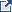 Significant deficiencies and material weaknesses in internal control over major programs.Material noncompliance with the federal statues, regulations, or the terms and conditions of federal awards related to a major program.Known questioned costs that are greater than $25,000 for a type of compliance requirement for a major program.  The auditor also must  report (in the schedule of findings and questioned costs)  known questioned costs when likely questioned costs are greater than $25,000 for a type of compliance requirement for a major program. Known questioned costs that are greater than $25,000 for programs that are not audited as major.Known or likely fraud affecting a federal award, unless such fraud is otherwise reported as an audit finding in the schedule of findings and questioned costs.Significant instances of abuse relating to major programs.The circumstances concerning why the opinion in the auditor's report on compliance for major programs is other than an unmodified opinion, unless such circumstances are otherwise reported as audit findings in the schedule of findings and questioned costs (for example, a scope limitation that is not otherwise reported as a finding). Instances in which the results of audit follow-up procedures disclosed that the summary schedule of prior audit findings prepared by the auditee in accordance with 2 CFR 200.511(b) of the Uniform Guidance, materially misrepresents the status of any prior audit finding.Appendix I lists block grants and other programs excluded from the requirements of specified portions of 2 CFR Part 200.Auditors must review the Federal agency adoption of the Uniform Guidance (2 CFR Part 200) and nonprocurement suspension and debarment requirements (2 CFR Part 180) prior to issuing noncompliance citations to verify the Federal agency requirements. Auditors should also review this link for a discussion on how to cite non-compliance exceptions based on agency adoption of the UG.Per paragraph 13.50 of the AICPA Single Audit Guide, the schedule of findings and questioned costs must include all audit findings required to be reported under the Uniform Guidance.   A separate written communication (such as a communication sometimes referred to as a management letter) may not be used to communicate such matters to the auditee in lieu of reporting them as audit findings in accordance with the Uniform Guidance. See the discussion beginning at paragraph 13.34 for information on Uniform Guidance requirements for the schedule of findings and questioned costs. If there are other matters that do not meet the Uniform Guidance requirements for reporting but, in the auditor's judgment, warrant the attention those charged with governance, they should be communicated in writing or verbally. If such a communication is provided in writing to the auditee, there is no requirement for that communication to be referenced in the Uniform Guidance compliance report. Per table 13-2 a matter must meet the following in order to be communicated in the management letter: Other deficiencies in internal control over compliance that are not significant deficiencies or material weaknesses required to be reported but, in the auditor's judgment, are of sufficient importance to be communicated to management.Noncompliance with federal statutes, regulations or terms and conditions of federal awards related to a major program that does not meet the criteria for reporting under the Uniform Guidance but, in the auditor's judgment, is of sufficient importance to communicate to management or those charged with governance.Other findings or issues arising from the compliance audit that are not otherwise required to be reported but are, in the auditor's professional judgment, significant and relevant to those charged with governance.Name of Client:Year Ended:2023Federal Award Name:Community Development Block Grants/State’s Program and Non-Entitlement Grants in HawaiiAL#:14.228(1)(2)(6)(6)(3)(4)(5)(5)(6/7)Compliance RequirementCompliance RequirementCompliance RequirementApplicable per Compliance Supplement(Yes/No)Direct & Material to Program / Entity(Yes/No)Monetaryor Nonmonetary(Set by CFAE)(M/N)Population Subject to Requirement (if Monetary)(in $)Inherent Risk(from IRAF)(High/Low)Final Control Risk(High/Low)DetectionRisk of Noncompl.(High/Low)Overall Audit Risk of Noncompl.(High/Low)Federal Materiality by Compliance Requirement(usually 5%)AActivities Allowed or UnallowedYesM5%BAllowable Costs/Cost PrinciplesYesM5%CCash ManagementNoDReserved – Not UsedE EligibilityNoFEquipment & Real Property MgmtYesM5%GMatching, Level of Effort, EarmarkNoHPeriod of PerformanceYesM5%IProcurement & Sus. & DebarmentNoJProgram IncomeYesM5%KReserved – Not UsedLReportingYesN5%MSubrecipient MonitoringNoN1Special Tests & Provisions – Wage Rate RequirementsYesM/N5%N2Special Tests & Provisions – Environmental OversightYesM/N5%N3Special Tests & Provisions – Environmental ReviewsYesM/N5%N4Special Tests & Provisions – Citizen ParticipationYesM/N5%N5Special Tests & Provisions – Rehabilitation Using NSP FundsYesM/N5%Auditors should clearly document what control procedures address the compliance requirement. Reference or link to documentation or where testing was performed.Basis for the control (Ex. reports, resources, etc. providing information needed to understand requirements and prevent or identify and correct errors):Control Procedure (Description of how auditee uses the “Basis” to prevent, or identify and correct or detect errors):Person(s) responsible for performing the control procedure (Title):Description of evidence documenting the control was applied (i.e. sampling unit):Consider the results of control testing above in assessing the risk of noncompliance.  Use this as the basis for determining the nature, timing, and extent (e.g., number of transactions to be selected) of substantive tests of compliance.(Source: 2023 OMB Compliance Supplement Part 3)AOS Auditors: Steps marked with an asterisk (*) are addressed via the attributes in the payroll and non-payroll Federal Testing Templates available on the Intranet.1.	Identify the types of activities which are either specifically allowed or prohibited by the laws, regulations, and the provisions of the contract or grant agreements pertaining to the program.Auditors should be able to identify these activities using Part 4 requirements as well as tailoring the “Additional Program Specific Information” section above.2.	When allowability is determined based upon summary level data, perform procedures to verify that:a.	Activities were allowable.b.	Individual transactions were properly classified and accumulated into the activity total.*3.	When allowability is determined based upon individual transactions, select a sample of transactions and perform procedures to verify that the transaction was for an allowable activity.4.	The auditor should be alert for large transfers of funds from program accounts which may have been used to fund unallowable activities.Consider the adequacy of the system and controls, and the effect on sample size, significant deficiencies/material weaknesses, material non-compliance and management letter comments.Auditors should review this link for a discussion on how to cite non-compliance exceptions based on agency adoption of the UG.Results of Test of Controls: (including material weaknesses, significant deficiencies, and management letter items)Assessment of Control Risk:Effect on the Nature, Timing, and Extent of Compliance (Substantive Test) including Sample Size:Results of Compliance (Substantive Tests) Tests:Questioned Costs:  Actual __________     Projected __________Auditors should clearly document what control procedures address the compliance requirement. Reference or link to documentation or where testing was performed.Basis for the control (Ex. reports, resources, etc. providing information needed to understand requirements and prevent or identify and correct errors):Control Procedure (Description of how auditee uses the “Basis” to prevent, or identify and correct or detect errors):Person(s) responsible for performing the control procedure (Title):Description of evidence documenting the control was applied (i.e. sampling unit):Consider the results of control testing above in assessing the risk of noncompliance.  Use this as the basis for determining the nature, timing, and extent (e.g., number of transactions to be selected) of substantive tests of compliance.(Source: 2023 OMB Compliance Supplement Part 3)AOS Auditors: Steps marked with an asterisk (*) are addressed via the attributes in the payroll and non-payroll Federal Testing Templates available on the Intranet.Direct Costs *Test a sample of transactions for conformance with the following criteria contained in 2 CFR Part 200, as applicable:If the auditor identifies unallowable direct costs, the auditor should be aware that “directly associated costs” might have been charged.  Directly associated costs are costs incurred solely as a result of incurring another cost, and would not have been incurred if the other cost had not been incurred.  For example, fringe benefits are “directly associated” with payroll costs.  When an unallowable cost is incurred, directly associated costs are also unallowable.Costs were approved by the Federal awarding agency, if required (see the above table (Selected Items of Cost, Exhibit 1) or 2 CFR 200.407 for selected items of cost that require prior written approval). Costs did not consist of improper payments, including (1) payments that should not have been made or that were made in incorrect amounts (including overpayments and underpayments) under statutory, contractual, administrative, or other legally applicable requirements; (2) payments that do not account for credit for applicable discounts; (3) duplicate payments; (4) payments that were made to an ineligible party or for an ineligible good or service; and (5) payments for goods or services not received (except for such payments where authorized by law).d.	Costs were necessary and reasonable for the performance of the Federal award and allocable under the principles of 2 CFR Part 200, Subpart E.e.	Costs conformed to any limitations or exclusions set forth in 2 CFR Part 200, Subpart E, or in the Federal award as to types or amount of cost items.While several selected items of cost are included in Exhibit 1 , one item to note is Compensation - Personnel Services, (formally referred to as Time and Effort/Semi Annual Certification). See 2 CFR 200.430. As a reminder, this is a policy-based requirement. If employees are partially paid from at least one federal grant, auditors should review the auditee’s policy for ensuring employee pay is allocated to federal programs based on actual time spent on each program and test accordingly.f.	Costs were consistent with policies and procedures that apply uniformly to both federally financed and other activities of the State/local government/Indian tribe department or agency.g.	Costs were accorded consistent treatment.  Costs were not assigned to a Federal award as a direct cost if any other cost incurred for the same purpose in like circumstances was allocated to the Federal award as an indirect cost.h.	Costs were not included as a cost of any other federally financed program in either the current or a prior period.i.	Costs were not used to meet the cost-sharing or matching requirements of another Federal program, except where authorized by Federal statute.j.	Costs were adequately documented.Indirect Costsa.	If the State/local department or agency is not required to submit an ICRP and related supporting documentation, the auditor should consider the risk of the reduced level of oversight in designing the nature, timing, and extent of compliance testing.b.	General Audit Procedures – The following procedures apply to charges to cost pools that are allocated wholly or partially to Federal awards or used in formulating indirect cost rates used for recovering indirect costs under Federal awards.(1)	Test a sample of transactions for conformance with:(a)	The criteria contained in the “Basic Considerations” section of 2 CFR 200.402 - 200.411.(b)	The principles to establish allowability or unallowability of certain items of cost (2 CFR 200.420 - 200.476).While several selected items of cost are included in Exhibit 1 , one item to note is Compensation - Personnel Services, (formally referred to as Time and Effort/Semi Annual Certification). See 2 CFR 200.430. As a reminder, this is a policy-based requirement. If employees are partially paid from at least one federal grant, auditors should review the auditee’s policy for ensuring employee pay is allocated to federal programs based on actual time spent on each program and test accordingly.(2)	If the auditor identifies unallowable costs, the auditor should be aware that directly associated costs might have been charged.  Directly associated costs are costs incurred solely as a result of incurring another cost, and would have not been incurred if the other cost had not been incurred.  When an unallowable cost is incurred, directly associated costs are also unallowable.  For example, occupancy costs related to unallowable general costs of government are also unallowable.c.	Special Audit Procedures for State, Local Government, and Indian Tribe ICRPs (see also the AOS discussion on testing the ICRP)(1)	Verify that the ICRP includes the required documentation in accordance with 2 CFR Part 200, Appendix VII, paragraph D.(2)	Testing of the ICRP – There may be a timing consideration when the audit is completed before the ICRP is completed.  In this instance, the auditor should consider performing interim testing of the costs charged to the cost pools and the allocation bases (e.g., determine from management the cost pools that management expects to include in the ICRP and test the costs for compliance with 2 CFR Part 200).  Should there be audit exceptions, corrective action may be taken earlier to minimize questioned costs.  In the next year’s audit, the auditor should complete testing and verify management’s representations against the completed ICRP.The following procedures are some acceptable options the auditor may use to obtain assurance that the costs collected in the cost pools and the allocation methods used are in compliance with 2 CFR Part 200, Subpart E:(a)	Indirect Cost Pool – Test the indirect cost pool to ascertain if it includes only allowable costs in accordance with 2 CFR Part 200.(i)	Test to ensure that unallowable costs are identified and eliminated from the indirect cost pool (e.g., capital expenditures, general costs of government).(ii)	Identify significant changes in expense categories between the prior ICRP and the current ICRP.  Test a sample of transactions to verify the allowability of the costs.(iii)	Trace the central service costs that are included in the indirect cost pool to the approved State/local government or central service CAP or to plans on file when submission is not required.(b)	Direct Cost Base – Test the methods of allocating the costs to ascertain if they are in accordance with the applicable provisions of 2 CFR Part 200 and produce an equitable distribution of costs.(i)	Determine that the proposed base(s) includes all activities that benefit from the indirect costs being allocated.(ii)	If the direct cost base is not limited to direct salaries and wages, determine that distorting items are excluded from the base.  Examples of distorting items include capital expenditures, flow-through funds (such as benefit payments), and subaward costs in excess of $25,000 per subaward.(iii)	Determine the appropriateness of the allocation base (e.g., salaries and wages, modified total direct costs).(c)	Other Procedures (i)	Examine the records for employee compensation to ascertain if they are accurate, and the costs are allowable and properly allocated to the various functional and programmatic activities to which salary and wage costs are charged. (Refer to 2 CFR 200.430 for additional information on support of salaries and wages.)(ii)	For an ICRP using the multiple allocation base method, test statistical data (e.g., square footage, audit hours, salaries and wages) to ascertain if the proposed allocation or rate bases are reasonable, updated as necessary, and do not contain any material omissions.(3)	Testing of Charges Based Upon the ICRA – Perform the following procedures to test the application of charges to Federal awards based upon an ICRA:(a)	Obtain and read the current ICRA and determine the terms in effect.(b)	Select a sample of claims for reimbursement and verify that the rates used are in accordance with the rate agreement, that rates were applied to the appropriate bases, and that the amounts claimed were the product of applying the rate to the applicable base.  Verify that the costs included in the base(s) are consistent with the costs that were included in the base year (e.g., if the allocation base is total direct costs, verify that current-year direct costs do not include costs items that were treated as indirect costs in the base year).(4)	Other Procedures – No Negotiated ICRA(a)	If an indirect cost rate has not been negotiated by a cognizant agency for indirect costs, the auditor should determine whether documentation exists to support the costs.  When the auditee has documentation, the suggested general audit procedures under paragraph 3.b above should be performed to determine the appropriateness of the indirect cost charges to awards.(b)	If an indirect cost rate has not been negotiated by a cognizant agency for indirect costs, and documentation to support the indirect costs does not exist, the auditor should question the costs based on a lack of supporting documentation.Consider the adequacy of the system and controls, and the effect on sample size, significant deficiencies/material weaknesses, material non-compliance and management letter comments.Auditors should review this link for a discussion on how to cite non-compliance exceptions based on agency adoption of the UG.This box should include results of applicable additional testing sections as determined at the beginning of Section B.Results of Test of Controls: (including material weaknesses, significant deficiencies and management letter items)Assessment of Control Risk:Effect on the Nature, Timing, and Extent of Compliance (Substantive Test) including Sample Size:Results of Compliance (Substantive Tests) Tests:Questioned Costs:  Actual __________     Projected __________Auditors should clearly document what control procedures address the compliance requirement. Reference or link to documentation or where testing was performed.Basis for the control (Ex. reports, resources, etc. providing information needed to understand requirements and prevent or identify and correct errors):Control Procedure (Description of how auditee uses the “Basis” to prevent, or identify and correct or detect errors):Person(s) responsible for performing the control procedure (Title):Description of evidence documenting the control was applied (i.e. sampling unit):Consider the results of control testing above in assessing the risk of noncompliance.  Use this as the basis for determining the nature, timing, and extent (e.g., number of transactions to be selected) of substantive tests of compliance.(Source: 2023 OMB Compliance Supplement Part 3)AOS Auditors: Steps marked with an asterisk (*) are addressed via the attributes in the Equipment Federal Testing Template available on the Intranet.Step 1 is omitted as it is only applicable to States.2.	Inventory Management of Equipment Acquired Under Federal AwardsQuestion 2a is asking about purchases made during the year with federal funds – are the purchases properly recorded and do the records include the required information? Questions 2b and 2c are asking about existing inventory; even if the entity had no purchases during the current year, it’s common to have existing inventory purchased in a prior year from federal funds.*a.	Identify equipment acquired and trace selected purchases to the property records.  Verify that the property records contain the required information. b.	Verify that the required physical inventory of equipment was performed.  Test whether any differences between the physical inventory and equipment records were resolved.*c.	Select a sample from all equipment acquired under Federal awards from the property records and physically inspect the equipment and determine whether the equipment is appropriately safeguarded and maintained.3.	Disposition of Equipment Acquired Under Federal Awards*a.	Identify equipment dispositions for the audit period and perform procedures to verify that the dispositions of equipment acquired under Federal awards were properly reflected in the property records.b.	For dispositions of equipment acquired under grants and cooperative agreements with a current per-unit fair market value of $5,000 or more, verify whether the Federal awarding agency was reimbursed for the Federal portion of the current market value or sales proceeds.c.	For dispositions of equipment acquired under cost-reimbursement contracts, verify that the non-Federal entity followed Federal awarding agency disposition instructions. 4.	Disposition of Real Property Acquired Under Federal Awardsa.	Identify real property dispositions for the audit period and determine whether such real property was acquired or improved under Federal awards.b.	For dispositions of real property acquired or improved under Federal awards, perform procedures to verify that the non-Federal entity followed the instructions of the Federal awarding agency or pass-through entity, which normally require reimbursement to the Federal awarding agency for the Federal portion of net sales proceeds or fair market value at the time of disposition, as applicable.Consider the adequacy of the system and controls, and the effect on sample size, significant deficiencies/material weaknesses, material non-compliance and management letter comments.Auditors should review this link for a discussion on how to cite non-compliance exceptions based on agency adoption of the UG.Results of Test of Controls: (including material weaknesses, significant deficiencies and management letter items)Assessment of Control Risk:Effect on the Nature, Timing, and Extent of Compliance (Substantive Test) including Sample Size:Results of Compliance (Substantive Tests) Tests:Questioned Costs:  Actual __________     Projected __________Auditors should clearly document what control procedures address the compliance requirement. Reference or link to documentation or where testing was performed.Basis for the control (Ex. reports, resources, etc. providing information needed to understand requirements and prevent or identify and correct errors):Control Procedure (Description of how auditee uses the “Basis” to prevent, or identify and correct or detect errors):Person(s) responsible for performing the control procedure (Title):Description of evidence documenting the control was applied (i.e. sampling unit):Consider the results of control testing above in assessing the risk of noncompliance.  Use this as the basis for determining the nature, timing, and extent (e.g., number of transactions to be selected) of substantive tests of compliance.(Source: 2023 OMB Compliance Supplement Part 3)AOS Auditors: Steps marked with an asterisk (*) are addressed via the attributes in the payroll and non-payroll Federal Testing Templates available on the Intranet.1.	Review the award documents and regulations pertaining to the program and determine any award-specific requirements related to the period of performance.This step should be addressed when auditors tailor the “Additional Program Specific Information.”*2.	For Federal awards with performance period beginning dates during the audit period, test transactions for costs recorded during the beginning of the period of performance and verify that the costs were not incurred prior to the start of the period of performance unless authorized by the Federal awarding agency or the pass-through entity.*3.	For Federal awards with performance period ending dates during the audit period, test transactions for costs recorded during the latter part and after the period of performance and verify that the costs had been incurred within the period of performance.  *4.	For Federal awards with performance period ending dates during the audit period, test transactions for Federal award costs for which the obligation had not been liquidated (payment made) as of the end of the period of performance and verify that the liquidation occurred within the allowed time period.5.	Test adjustments (e.g., manual journal entries) for Federal award costs and verify that these adjustments were for transactions that occurred during the period of performance.Consider the adequacy of the system and controls, and the effect on sample size, significant deficiencies/material weaknesses, material non-compliance and management letter comments.Auditors should review this link for a discussion on how to cite non-compliance exceptions based on agency adoption of the UG.Results of Test of Controls: (including material weaknesses, significant deficiencies and management letter items)Assessment of Control Risk:Effect on the Nature, Timing, and Extent of Compliance (Substantive Test) including Sample Size:Results of Compliance (Substantive Tests) Tests:Questioned Costs:  Actual __________     Projected __________Auditors should clearly document what control procedures address the compliance requirement. Reference or link to documentation or where testing was performed.Basis for the control (Ex. reports, resources, etc. providing information needed to understand requirements and prevent or identify and correct errors):Control Procedure (Description of how auditee uses the “Basis” to prevent, or identify and correct or detect errors):Person(s) responsible for performing the control procedure (Title):Description of evidence documenting the control was applied (i.e. sampling unit):Consider the results of control testing above in assessing the risk of noncompliance.  Use this as the basis for determining the nature, timing, and extent (e.g., number of transactions to be selected) of substantive tests of compliance.(Source: 2023 OMB Compliance Supplement Part 3)1.	Identify Program Incomea.	Review the statutes, regulations, and terms and conditions of the Federal award applicable to the program and ascertain if program income was anticipated.  If so, ascertain the requirements for determining or assessing the amount of program income (e.g., a scale for determining user fees, prohibition of assessing fees against certain groups of individuals, etc.), and the requirements for recording and using program income.b.	Inquire of management and review accounting records to ascertain if program income was received.2.	Determining or Assessing Program Income – Perform tests to verify that program income was properly determined or calculated in accordance with stated criteria, and that amounts collected were classified as program income only if collected from allowable sources.3.	Recording of Program Income – Perform tests to verify that all program income was properly recorded in the accounting records.4.	Use of Program Income – Perform tests to ascertain if program income was used in accordance with 2 CFR 200.307(e) and the program requirements set by the Federal awarding agency in its regulations and the terms and conditions of the award.Consider the adequacy of the system and controls, and the effect on sample size, significant deficiencies/material weaknesses, material non-compliance and management letter comments.Auditors should review this link for a discussion on how to cite non-compliance exceptions based on agency adoption of the UG.Results of Test of Controls: (including material weaknesses, significant deficiencies and management letter items)Assessment of Control Risk:Effect on the Nature, Timing, and Extent of Compliance (Substantive Test) including Sample Size:Results of Compliance (Substantive Tests) Tests:Questioned Costs:  Actual __________     Projected __________Subaward Data ElementDefinitionSubawardee NameThis is the Sub-Awardee’s NameSubawardee DUNS #The subawardee organization’s nine-digit Data Universal Numbering System (DUNS) number.Amount of SubawardThe net dollar amount of federal funds awarded to thesubawardee including modifications.Subaward Obligation/Action DateDate the subaward agreement was signed.Date of Report SubmissionDate the recipient entered the action/obligation into FSRS.Subaward NumberSubaward number or other identifying number assigned by the prime awardee organization to facilitate the tracking of itssubawards.Subaward Project DescriptionDescribes the subaward project.Subawardee Names and Compensation of HighlyCompensated OfficersNames of officers if thresholds are met.Auditors should clearly document what control procedures address the compliance requirement. Reference or link to documentation or where testing was performed.Basis for the control (Ex. reports, resources, etc. providing information needed to understand requirements and prevent or identify and correct errors):Control Procedure (Description of how auditee uses the “Basis” to prevent, or identify and correct or detect errors):Person(s) responsible for performing the control procedure (Title):Description of evidence documenting the control was applied (i.e. sampling unit):OMB Note for Direct Awards Only:  For recipients using HHS’ Payment Management System (PMS) to draw Federal funds, the auditor should consider the following steps numbered 1 through 4 as they pertain to the cash reporting portion of the SF-425A, regardless of the source of the data included in the PMS reports. (During FY2016, HHS is completing the transition from pooled payment to use of subaccounts.) Although certain data is supplied by the Federal awarding agency (e.g., award authorization amounts) and certain amounts are provided by HHS’ Payment Management Services, the auditor should ensure that such amounts are in agreement with the recipient’s records and are otherwise accurate.Consider the results of control testing above in assessing the risk of noncompliance.  Use this as the basis for determining the nature, timing, and extent (e.g., number of transactions to be selected) of substantive tests of compliance.(Source: 2023 OMB Compliance Supplement Part 3)1.	Review applicable statutes, regulations, and the terms and conditions of the Federal award pertaining to reporting requirements.  Determine the types and frequency of required reports.  Obtain and review Federal awarding agency or pass-through entity, in the case of a subrecipient, instructions for completing the reports.a.	For financial reports, ascertain the accounting basis used in reporting the data (e.g., cash or accrual).b.	For performance and special reports, determine the criteria and methodology used in compiling and reporting the data.2.	Select a sample of reports and perform appropriate analytical procedures and ascertain the reason for any unexpected differences.  Examples of analytical procedures include:a.	Comparing current period reports to prior period reports.b.	Comparing anticipated results to the data included in the reports.c.	Comparing information obtained during the audit of the financial statements to the reports.3.	Select a sample of each of the following report types, and test for accuracy and completeness:a.	Financial reports(1)	Ascertain if the financial reports were prepared in accordance with the required accounting basis.  (2)	Review accounting records and ascertain if all applicable accounts were included in the sampled reports (e.g., program income, expenditure credits, loans, interest earned on Federal funds, and reserve funds).(3)	Trace the amounts reported to accounting records that support the audited financial statements and the Schedule of Expenditures of Federal Awards and verify agreement or perform alternative procedures to verify the accuracy and completeness of the reports and that they agree with the accounting records.  If reports require information on an accrual basis and the entity does not prepare its accounting records on an accrual basis, determine whether the reported information is supported by available documentation.(4)	For any discrepancies noted in SF-425 reports concerning cash status when the advance payment method is used, review subsequent SF-425 reports to ascertain if the discrepancies were appropriately resolved with the applicable payment system.b.	Performance and special reportsTesting is only required for data identified by the federal agency as key line items in the Part 4 OMB Program Specific Requirements section above. If an agency does not identify key line items auditors are only required to test that the report was submitted in a timely manner. If the program is not included in Part 4 of the OMB Compliance Supplement, auditors will need to review the grant agreement to determine applicability.(1)	Review the supporting records and ascertain if all applicable data elements were included in the sampled reports.  Trace the reported data to records that accumulate and summarize data.(2)	Perform tests of the underlying data to verify that the data were accumulated and summarized in accordance with the required or stated criteria and methodology, including the accuracy and completeness of the reports.c. 	Special reports for FFATA – Not Applicable (Only applicable for direct recipients)d.	For each type of report(1)	When intervening computations or calculations are required between the records and the reports, trace reported data elements to supporting worksheets or other documentation that link reports to the data.(2)	Test mathematical accuracy of reports and supporting worksheets.4.	Obtain written representation from management that the reports provided to the auditor are true copies of the reports submitted or electronically transmitted to the Federal awarding agency, the applicable payment system, or pass-through entity in the case of a subrecipient.Consider the adequacy of the system and controls, and the effect on sample size, significant deficiencies/material weaknesses, material non-compliance and management letter comments.Auditors should review this link for a discussion on how to cite non-compliance exceptions based on agency adoption of the UG.Results of Test of Controls: (including material weaknesses, significant deficiencies and management letter items)Assessment of Control Risk:Effect on the Nature, Timing, and Extent of Compliance (Substantive Test) including Sample Size:Results of Compliance (Substantive Tests) Tests:Questioned Costs:  Actual __________     Projected __________Auditors should clearly document what control procedures address the compliance requirement. Reference or link to documentation or where testing was performed.Basis for the control (Ex. reports, resources, etc. providing information needed to understand requirements and prevent or identify and correct errors):Control Procedure (Description of how auditee uses the “Basis” to prevent, or identify and correct or detect errors):Person(s) responsible for performing the control procedure (Title):Description of evidence documenting the control was applied (i.e. sampling unit):Consider the results of control testing above in assessing the risk of noncompliance.  Use this as the basis for determining the nature, timing, and extent (e.g., number of transactions to be selected) of substantive tests of compliance.(Source: 2023 OMB Compliance Supplement Part 3)Select a sample of construction contracts and subcontracts greater than $2,000 that are covered by the Wage Rate Requirements and perform the following procedures:a.	Verify that the required prevailing wage rate clauses were included in the contract or subcontract.b.	For each week in which work was performed under the contract or subcontract, verify that the 	contractor or subcontractor submitted the required certified payrolls.(Note: Auditors are not expected to determine whether prevailing wage rates were paid.)Consider the adequacy of the system and controls, and the effect on sample size, significant deficiencies/material weaknesses, material non-compliance and management letter comments.Auditors should review this link for a discussion on how to cite non-compliance exceptions based on agency adoption of the UG.Results of Test of Controls: (including material weaknesses, significant deficiencies and management letter items)Assessment of Control Risk:Effect on the Nature, Timing, and Extent of Compliance (Substantive Test) including Sample Size:Results of Compliance (Substantive Tests) Tests:Questioned Costs:  Actual __________     Projected __________Auditors should clearly document what control procedures address the compliance requirement. Reference or link to documentation or where testing was performed.Basis for the control (Ex. reports, resources, etc. providing information needed to understand requirements and prevent or identify and correct errors):Control Procedure (Description of how auditee uses the “Basis” to prevent, or identify and correct or detect errors):Person(s) responsible for performing the control procedure (Title):Description of evidence documenting the control was applied (i.e. sampling unit):Consider the results of control testing above in assessing the risk of noncompliance.  Use this as the basis for determining the nature, timing, and extent (e.g., number of transactions to be selected) of substantive tests of compliance.(Source: 2023 OMB Compliance Supplement Part 3)a.	Examine the state’s program for monitoring and enforcing compliance with the environmental authorities.b.	Examine the state’s approval of the RROF and environmental certification and note dates.c.	Verify that the state obtained certifications and that the state’s records provide evidence that it obligated and expended the funds after the state’s approval of the RROF and environmental certification.Consider the adequacy of the system and controls, and the effect on sample size, significant deficiencies/material weaknesses, material non-compliance and management letter comments.Auditors should review this link for a discussion on how to cite non-compliance exceptions based on agency adoption of the UG.Results of Test of Controls: (including material weaknesses, significant deficiencies and management letter items)Assessment of Control Risk:Effect on the Nature, Timing, and Extent of Compliance (Substantive Test) including Sample Size:Results of Compliance (Substantive Tests) Tests:Questioned Costs:  Actual __________     Projected __________Auditors should clearly document what control procedures address the compliance requirement. Reference or link to documentation or where testing was performed.Basis for the control (Ex. reports, resources, etc. providing information needed to understand requirements and prevent or identify and correct errors):Control Procedure (Description of how auditee uses the “Basis” to prevent, or identify and correct or detect errors):Person(s) responsible for performing the control procedure (Title):Description of evidence documenting the control was applied (i.e. sampling unit):Consider the results of control testing above in assessing the risk of noncompliance.  Use this as the basis for determining the nature, timing, and extent (e.g., number of transactions to be selected) of substantive tests of compliance.(Source: 2023 OMB Compliance Supplement Part 3)a.	Verify that the state obtained environmental review certifications from the subrecipient and that the state records provide evidence that the environmental reviews were made.b.	For any project where an environmental review was not performed, ascertain that a written determination was made that the review was not required.c.	Ascertain that documentation exists that any determination not to make an environmental review was made consistent with the criteria contained in 24 CFR 58.34 and 58.35.d.	Verify that states obtained HUD approvals of RROFs and environmental certifications for state activities.e.	Verify that for state activities funds were obligated and expended after HUD approval of state RROFs and environmental certifications. Some CDBG-DR grantees may use the environmental review for projects that are also funded with FEMA. See Federal Register notices.Consider the adequacy of the system and controls, and the effect on sample size, significant deficiencies/material weaknesses, material non-compliance and management letter comments.Auditors should review this link for a discussion on how to cite non-compliance exceptions based on agency adoption of the UG.Results of Test of Controls: (including material weaknesses, significant deficiencies and management letter items)Assessment of Control Risk:Effect on the Nature, Timing, and Extent of Compliance (Substantive Test) including Sample Size:Results of Compliance (Substantive Tests) Tests:Questioned Costs:  Actual __________     Projected __________Auditors should clearly document what control procedures address the compliance requirement. Reference or link to documentation or where testing was performed.Basis for the control (Ex. reports, resources, etc. providing information needed to understand requirements and prevent or identify and correct errors):Control Procedure (Description of how auditee uses the “Basis” to prevent, or identify and correct or detect errors):Person(s) responsible for performing the control procedure (Title):Description of evidence documenting the control was applied (i.e. sampling unit):Consider the results of control testing above in assessing the risk of noncompliance.  Use this as the basis for determining the nature, timing, and extent (e.g., number of transactions to be selected) of substantive tests of compliance.(Source: 2023 OMB Compliance Supplement Part 3)a.	Verify that the grantee has a citizen participation plan.b.	Review the plan to verify that it provides for public hearings, publication, public comment, access to records, and consideration of comments.c.	Examine the grantee’s records for evidence that the elements of the citizen’s participation plan were followed as the grantee certified.d.	HUD Compliance Reviews. Auditors may consult HUD’s Community Planning and Development Monitoring Handbook for the specific compliance review exhibits that HUD uses to determine compliance. The CDBG-DR monitoring exhibits can be found at https://www.hud.gov/program_offices/administration/hudclips/handbooks/cpd/6509.2.Consider the adequacy of the system and controls, and the effect on sample size, significant deficiencies/material weaknesses, material non-compliance and management letter comments.Auditors should review this link for a discussion on how to cite non-compliance exceptions based on agency adoption of the UG.Results of Test of Controls: (including material weaknesses, significant deficiencies and management letter items)Assessment of Control Risk:Effect on the Nature, Timing, and Extent of Compliance (Substantive Test) including Sample Size:Results of Compliance (Substantive Tests) Tests:Questioned Costs:  Actual __________     Projected __________Auditors should clearly document what control procedures address the compliance requirement. Reference or link to documentation or where testing was performed.Basis for the control (Ex. reports, resources, etc. providing information needed to understand requirements and prevent or identify and correct errors):Control Procedure (Description of how auditee uses the “Basis” to prevent, or identify and correct or detect errors):Person(s) responsible for performing the control procedure (Title):Description of evidence documenting the control was applied (i.e. sampling unit):Consider the results of control testing above in assessing the risk of noncompliance.  Use this as the basis for determining the nature, timing, and extent (e.g., number of transactions to be selected) of substantive tests of compliance.(Source: 2023 OMB Compliance Supplement Part 3)a.	Review rehabilitation standards established for NSP work.b.	Verify through a review of documentation that the rehabilitation work is inspected upon completion to ensure that it is carried out in accordance with applicable rehabilitation standards.Consider the adequacy of the system and controls, and the effect on sample size, significant deficiencies/material weaknesses, material non-compliance and management letter comments.Auditors should review this link for a discussion on how to cite non-compliance exceptions based on agency adoption of the UG.Results of Test of Controls: (including material weaknesses, significant deficiencies and management letter items)Assessment of Control Risk:Effect on the Nature, Timing, and Extent of Compliance (Substantive Test) including Sample Size:Results of Compliance (Substantive Tests) Tests:Questioned Costs:  Actual __________     Projected __________ConclusionConclusionConclusionThe opinion on this major program should be:The opinion on this major program should be:Unmodified:Qualified (describe):Adverse (describe):Disclaimer (describe):Cross-reference to internal control matters (significant deficiencies or material weaknesses), if any, documented in the FACCR:Cross-reference to questioned costs and matter of noncompliance, if any, documented in this FACCR:Cross-reference to any Management Letter items and explain why not included in the Single Audit Compliance Report: